Planning Your EventThis section includes resources that may help with planning how to do your screening.Simple Checklist This checklist is a condensed version of the main things you should have ready for your event.Pre-PlanningSelect an episodeDetermine the key messages with which you want people to walk awayDefine your calls to action (what you want people to do after they view the film)LogisticsSecure a venueSend invitationsOrder and purchase foodDevelop and send out outreach materialsPost information on social media Find and book speakers Create your event agendaMaterialsVisual device (projector or television)DVD of the episode you wantAudio equipment to amplify the soundSign-in sheetsHand-outs for participantsPotential People to Invite to Speak This is a list of some of the agencies and people who work in areas or have experience with areas discussed in the different films.  Please note this is not a comprehensive list.  Many of the agencies listed are simply ideas--they have not specifically agreed to speak if asked.  If you plan to do a panel discussion, we encourage you to invite a variety of participants and to make sure you invite someone who has daily experience with the topic (e.g. if you want to discuss the importance of quality child care, bring in someone who works at a child care center).  This list is simply an idea of people and agencies whom you could contact.Potential Invitation List This table includes a list of organizations you could consider inviting to you screening.  The list is divided by each of the five main focus areas of Healthy Start New Orleans.  This is not an exhaustive list.  The list should help you imagine the different groups and agencies who may be interested in viewing the film or would benefit from viewing the film.  Please expand beyond this list.BehrmanHollygrove, Dixon, Gert Town, B.W. CooperLittle Woods, Read Boulevard East, Read Boulevard WestLower Ninth WardPlum OrchardPotential VenuesWhen you are choosing a venue to host the screening, make sure you have the following things:A DVD player and television or a way to project the documentaryAbility to make the volume loud enough so all can hearEnough space for people to sitA quiet location so everyone can hear the documentary and can discuss it afterwardRemember that a venue can be creative and does not have to be very fancy.  Here are some ideas of where to look for venues:Someone’s Home: If you have a smaller group of people, you could show the documentary in someone’s home.School or Child Care Center: See if any of your friends have connections to any schools or child care centers in your area.  Schools and child care centers could be a great location for a screening, especially since so much of the documentary focuses on early childhood education and quality child care.Community Centers or Senior Centers: If there is a community or senior center in your neighborhood, ask if they would be willing to partner to show the documentary.Churches/Religious Institutions: See if you or one of your friends has connections to a religious institution that would let you use their space. Libraries: Some New Orleans Public Library sites have spaces people can use for meetings.  Check out this website to get the contact information for the library closest to you http://www.neworleanspubliclibrary.org/~nopl/info/branches/branches.htm, and see if you could do a screening there.New Orleans Recreation Development Commission Centers: NORDC has a variety of park shelters, multi-use rooms, and gymnasiums that could be used for a screening event.  While it does cost money to rent NORDC spaces, your money is invested right back into NORDC programs.  To learn more about where NORDC facilities are and how to rent spaces, please visit http://www.nola.gov/nordc/rental-info/.Parks: If you can get a projector and speakers, it may be fun to host an outdoor screening.  You would have to coordinate the event with whoever oversees the park, which may be NORDC.Sample Save the DateTo make sure people mark their calendars, you could send out a simple save the date as soon as you know your screening date, venue and your invitation list.Save the Date<insert date and time><insert location>Watch <insert episode name>, part of a series called The Raising of America and explore how a strong start for all our children leads to a stronger, healthier and more equitable America.  After the film, we’ll discuss what we can do here in New Orleans and in our community to make sure every child gets a strong start.Guest Speakers/Panelists: <insert guest speakers’/panelists’ names and titles>Please RSVP by <insert how you would like people to RSVP and by when>.Questions? Contact <insert contact person’s name and information>.raisingofamerica.org<Insert your and partnering agencies’ logos here>Sample Invitation LetterDear <insert title and name>,We would like to cordially invite you to join us on <insert date and time> at <insert location> to watch <insert episode name>, part of a series called The Raising of America.  The series explores how a strong start for all our children leads to a stronger, healthier and more equitable America.  The episode we would really like you to join us and watch discusses <insert appropriate episode description here--episode descriptions are in appendix X>.You can learn more about the episode by visiting <insert appropriate link>.<Insert your agency’s name and partnering agencies’ names> believe that the material presented in The Raising of America creates a great platform to discuss what we can do here in New Orleans and in our community to make sure every child gets a strong start.Please RSVP by <insert how you would like people to RSVP and by when>.Please contact <insert contact person’s name and information> if you have any questions.We look forward to seeing you on <date>.Sincerely,<insert name and title><Insert your and partnering agencies’ logos here>Brief descriptions of episodesYou can use this short descriptions of the different episodes on the letters of invitation or save the dates you send.Signature HourThis episode explores the many stressors families experience raising their children. (http://raisingofamerica.org/preview-series)Once Upon A TimeThis episode explores the importance of quality childcare and the history of developing quality childcare in the U.S. (http://raisingofamerica.org/once-upon-time)Are We Crazy about Our Kids?This episode explains the economic reasons and importance of investing in our children during their first few years of life. (http://raisingofamerica.org/crazy-about-our-kids)Wounded PlacesThis episode explores how adversity, violence, neglect and other forms of trauma have long term effects on our children. (http://raisingofamerica.org/wounded-places)DNA is Not DestinyThis episode explores how the environments a child is exposed to in the early years of his/her life have a long-term effect on how s/he develops. (check raisingofamerica.org to see if there is now more information about this episode)OutreachThe following appendices are tools that could be helpful to get the word out about your event.Sample blurbs for church bulletins and newslettersYou can use these blurbs to say a little about the episode you are screening.  These blurbs could be especially useful for websites, church bulletins, and newsletters.The Raising of America Signature Hour“In the richest nation in the world, our children’s well-being, measured across multiple dimensions, ranks 26 out of 29 rich nations.”  The new documentary series, The Raising of America, explores why the U.S. ranks so poorly compared to other rich nations and suggests what we can do as families, communities, and a society to improve our children’s wellbeing.  We invite you to join a screening of the Signature Hour of The Raising of America on <insert date> at <insert time> at <insert place>.  After the one hour documentary, we will host a <discussion or panel> with <list any guest speakers> to consider what we can do as a community to make sure our children get a strong start in life.  If you want to learn more about the documentary, please visit raisingofamerica.org.  To RSVP for the screening or to ask questions about the screening, please contact <insert contact person’s information>.Once Upon a Time“Years of data demonstrate that infants who receive high-quality care do better in school and in life.  Forty years ago, our nation came tantalizingly close to making high-quality care like this available to every family who wanted it.  But we didn’t…”  The new documentary series, The Raising of America, explores why the U.S. decided not to support high quality care for all children and what that means for our society now.  We invite you to join a screening of the episode “Once Upon a Time” (part of The Raising of America series) on <insert date> at <insert time> at <insert place>.  After the 32 minute episode, we will host a <discussion or panel> with <list any guest speakers> to consider what we can do as a community to make sure our children get a strong start in life.  If you want to learn more about the documentary, please visit raisingofamerica.org.  To RSVP for the screening or to ask questions about the screening, please contact <insert contact person’s information>.Are We Crazy About Our Kids?Economist James Heckman explains that “For each dollar invested [in a child’s first years of life], you get back somewhere between 7 and 10 percent per annum over the lifetime of the child.  Which is a huge rate of return.”  The new documentary series, The Raising of America, explains how investing in the early years of our children’s lives is not only a good way to make sure children flourish, but it also helps our society as a whole flourish.  We invite you to join a screening of the episode “Are We Crazy about Our Kids?” (part of The Raising of America series) on <insert date> at <insert time> at <insert place>.  After the 32 minute episode, we will host a <discussion or panel> with <list any guest speakers> to consider what we can do as a community to invest in the first few years of our children’s lives.  If you want to learn more about the documentary, please visit raisingofamerica.org.  To RSVP for the screening or to ask questions about the screening, please contact <insert contact person’s information>.Wounded Places“We know now it’s not just our soldiers whose lives can be overwhelmed by the symptoms of [Post-Traumatic Stress Disorder] PTSD.  Young people living in impoverished, urban neighborhoods across America too often suffer through similar stressors.”  The new documentary series, The Raising of America, explains how exposure to adversity, violence, neglect, and other forms of trauma greatly affect children.  We invite you to join a screening of the episode “Wounded Places” (part of The Raising of America series) on <insert date> at <insert time> at <insert place>.  After the 42 minute episode, we will host a <discussion or panel> with <list any guest speakers> to consider what we can do as a community to protect our youngest members from adversity, violence, and neglect.  If you want to learn more about the documentary, please visit raisingofamerica.org.  To RSVP for the screening or to ask questions about the screening, please contact <insert contact person’s information>.DNA is not DestinyThe new documentary series, The Raising of America, reveals how fetal and early childhood environments change brain architecture and other bio-regulatory systems.  We invite you to join a screening of the episode “DNA is not Destiny” (part of The Raising of America series) on <insert date> at <insert time> at <insert place>.  After the episode, we will host a <discussion or panel> to reflect on what this information means to us.  If you want to learn more about the documentary, please visit raisingofamerica.org.  To RSVP for the screening or to ask questions about the screening, please contact <insert contact person’s information>.Sample FlyerJoin us to view The Raising of America--a documentary that explores how a strong start for all our children leads to a stronger, healthier and more equitable America.After the viewing, we will discuss what we can do in our community to make sure our children have a strong start. Guest <speakers/panelists>: <Insert here the name(s) of any guest speakers or panelists you may have><Date><Time (from when to when><Place><Insert if there is a cost and/or if food will be served><Insert RSVP instructions>Check out The Raising of America at raisingofamerica.comFor more information, contact <insert contact’s name and information><Insert logos of who is hosting the event>Sample Public Service AnnouncementsPublic Service Announcements (PSAs) could be a great way to get the word out about your event.  Consider contacting local radio stations, television stations, or anyone who will be giving a speech or will be making announcements and ask if they can run a brief PSA about your screening of The Raising of America.  Below are some simple PSAs you could use for your event, including some information at the top that you will have to provide for the agency reading your PSA.  If you would like to create your own PSA, visit http://ctb.ku.edu/en/table-of-contents/participation/promoting-interest/public-service-announcements/main for some tips. Include this at the top of the script you give to your announcer:How long the PSA should run (e.g. FOR USE: September 1-September 21, 2015)Length of the PSAYour agency or group nameTitle of the PSAExample PSAs10 Seconds (10-25 words): Screening of The Raising of AmericaJoin us on <month, day, year> at <time> at <location> to learn how we can improve our children’s wellbeing. Call <your number> with questions.15 Seconds (30-35 words): Screening of The Raising of AmericaLearn why investing in our children is the smartest investment we can make.  Join us on <month, day, year> at <time> at <location> to view The Raising of America.  Call <your number> with questions.20 seconds (40-50 words): Screening of The Raising of AmericaInvest in children and get a 7 percent return on your investment.  Find out why this is true by joining us <month, day, year> at <time> at <location> to view the documentary, The Raising of America.  Call <your number> with questions. 30 Second PSA (60-75 words): Screening of The Raising of America“In the richest nation in the world, our children’s well-being, measured across multiple dimensions, ranks 26 out of 29 rich nations.”  Join us to learn more about why that is and how we can change that.  Join to watch the new documentary The Raising of America on <month, day, year> at <time> at < location>.  Call <your number> with questions.  Visit <your website> to learn more.Sample Posts for Social MediaSocial Media, such as Facebook, Twitter, Tumblr, and blogs are a great way to let people know about your event.  Here are some posts you could use for social media.  All posts and photos are taken directly from the preview of The Raising of America available at http://raisingofamerica.org/preview-series.  The sample posts are separated by a dotted line.  The picture is shown after the words to accompany it.Preview The Raising of America.   How can our environment nurture our children?  What do you think?  Learn more at raisingofamerica.org.  Join us on <insert date and time> at <insert location> to learn more.-------------------------------------------------------------------------------------------------------------------------Join us on <insert date and time> at <insert location> to watch The Raising of America and learn about how we can improve child well being in the U.S.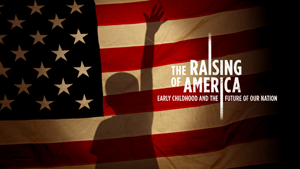 ----------------------------------------------------------------------------------------------------------------------------“In the richest nation in the world, our children’s well-being, measured across multiple dimensions, ranks 26 out of 29 rich nations.”  Find out why that is by watching The Raising of America with us on <insert date and time> at <insert location>.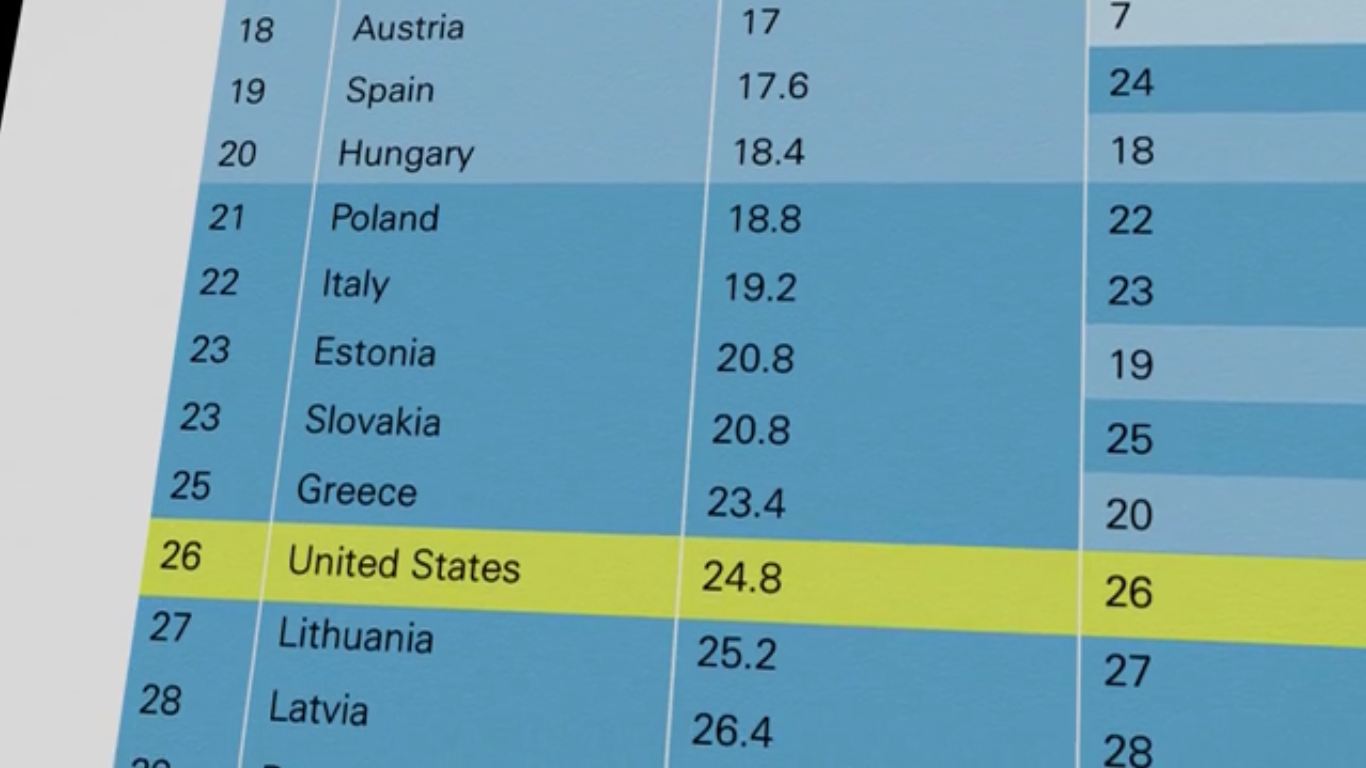 ---------------------------------------------------------------------------------------------------------------------------Americans work more hours than any other rich nation.  Many families need both mom and dad to be working.  How does this affect children’s health?  Find out more by watching The Raising of America with us on <insert date and time> at <insert location>.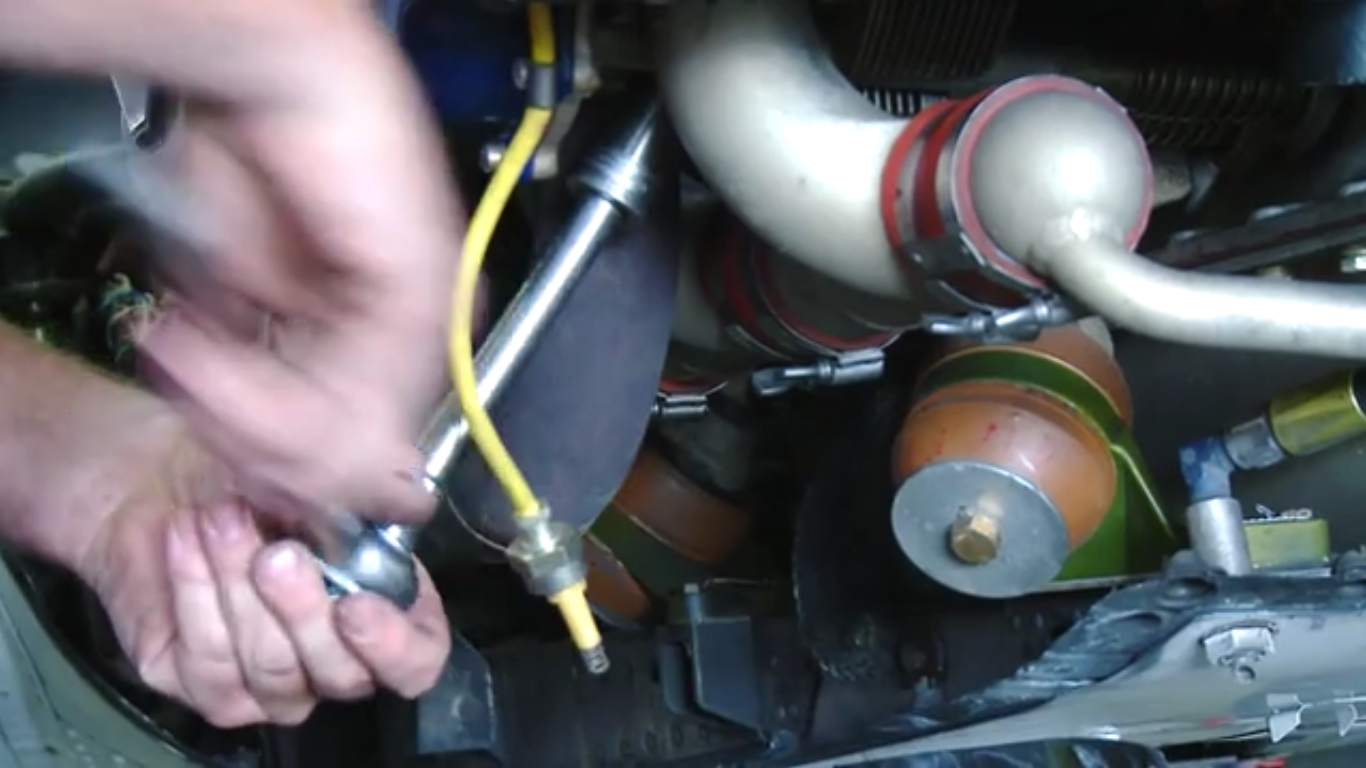 ----------------------------------------------------------------------------------------------------------------------------1 in 4 U.S. children are born into poverty.  Join us on <insert date and time> at <insert location> to watch The Raising of America and discuss how we can reduce poverty. 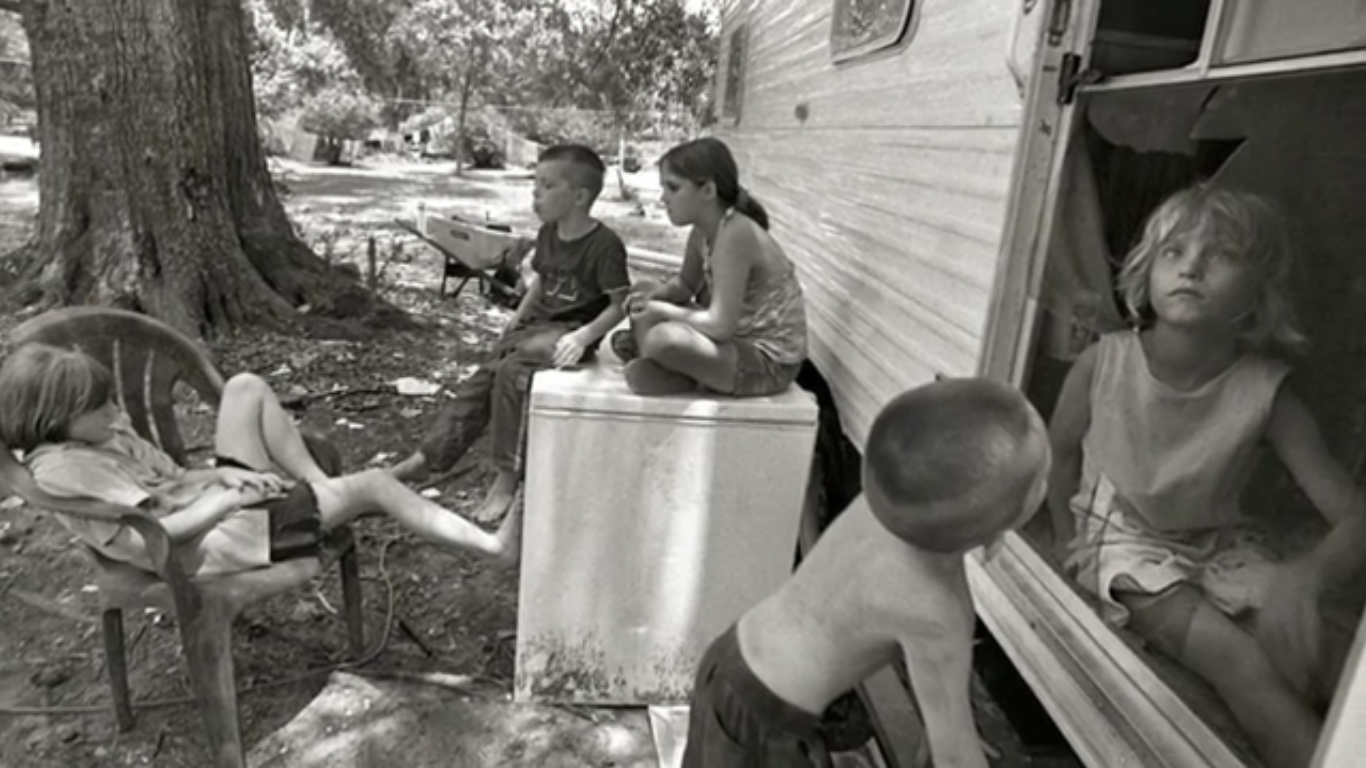 --------------------------------------------------------------------------------------------------------------------------------Seventy percent of our children are growing up in families headed by working parents.  Join us on <insert date and time> at <insert location> to watch The Raising of America and learn how this impacts child well-being.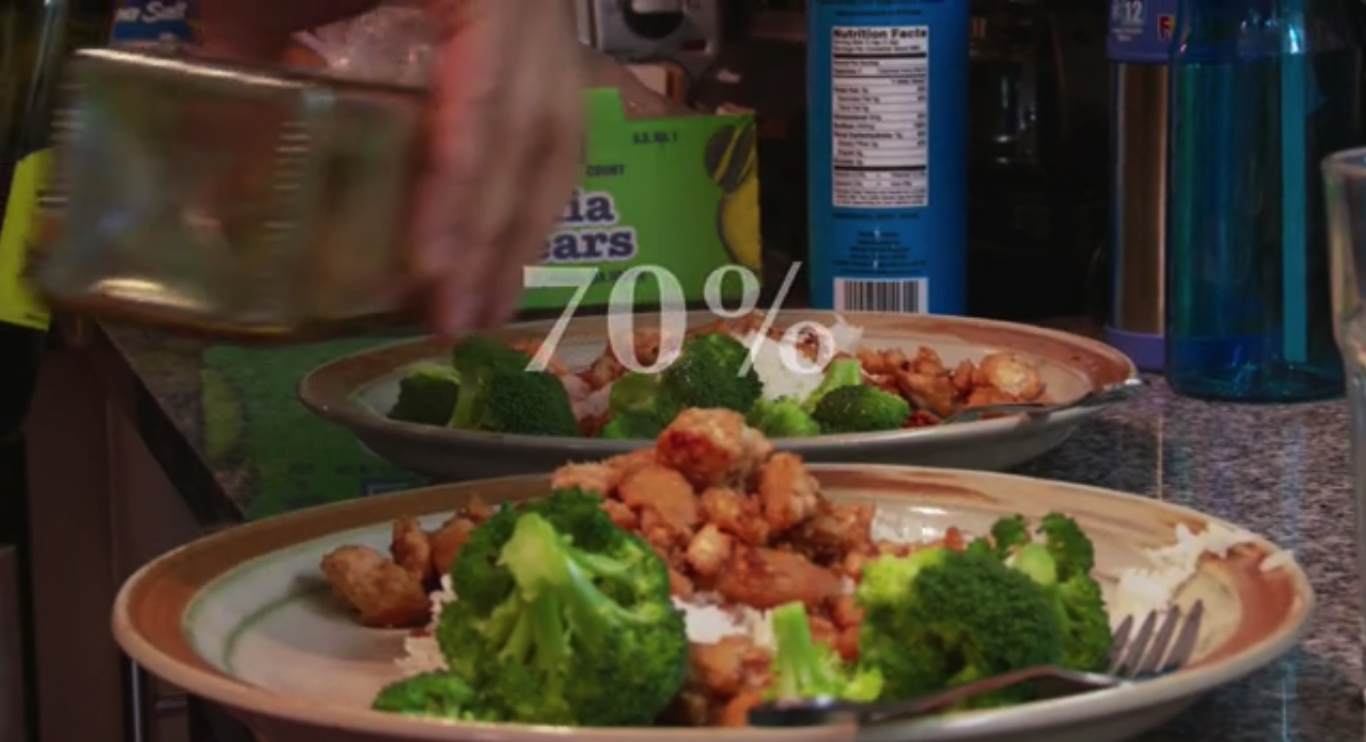 -----------------------------------------------------------------------------------------------------Do U.S. policies discourage parents from being able to take care of kids well during prenatal and early years?  Find out what researchers say by joining us on <insert date and time> at <insert location> to watch The Raising of America and learn about how policies affect how we raise our children.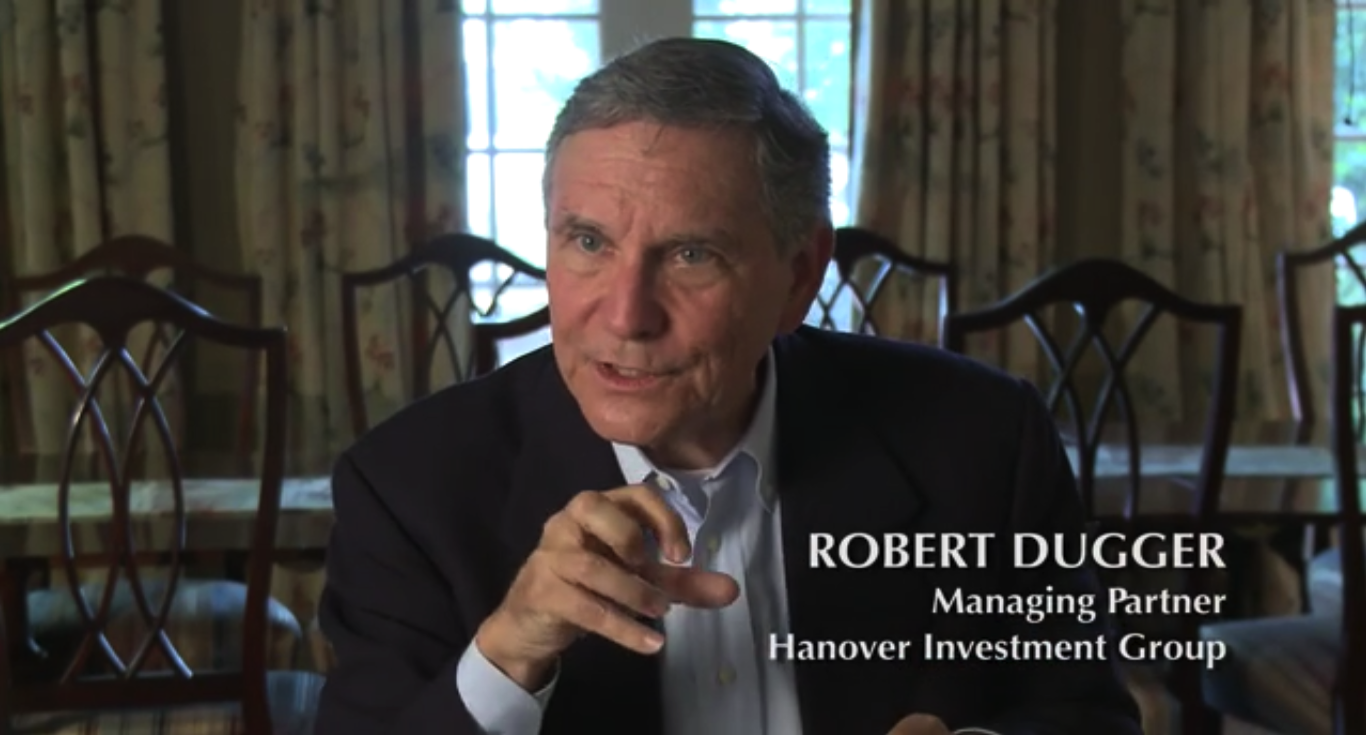 -----------------------------------------------------------------------------------------------------------------------------Of the wealthiest nations, the U.S. is the only nation that does not automatically provide paid maternity leave upon the birth of a child.  What do you think about this?  Join us on [insert date and time] at [insert location] to watch The Raising of America and voice your opinion and share ideas to improve the situation.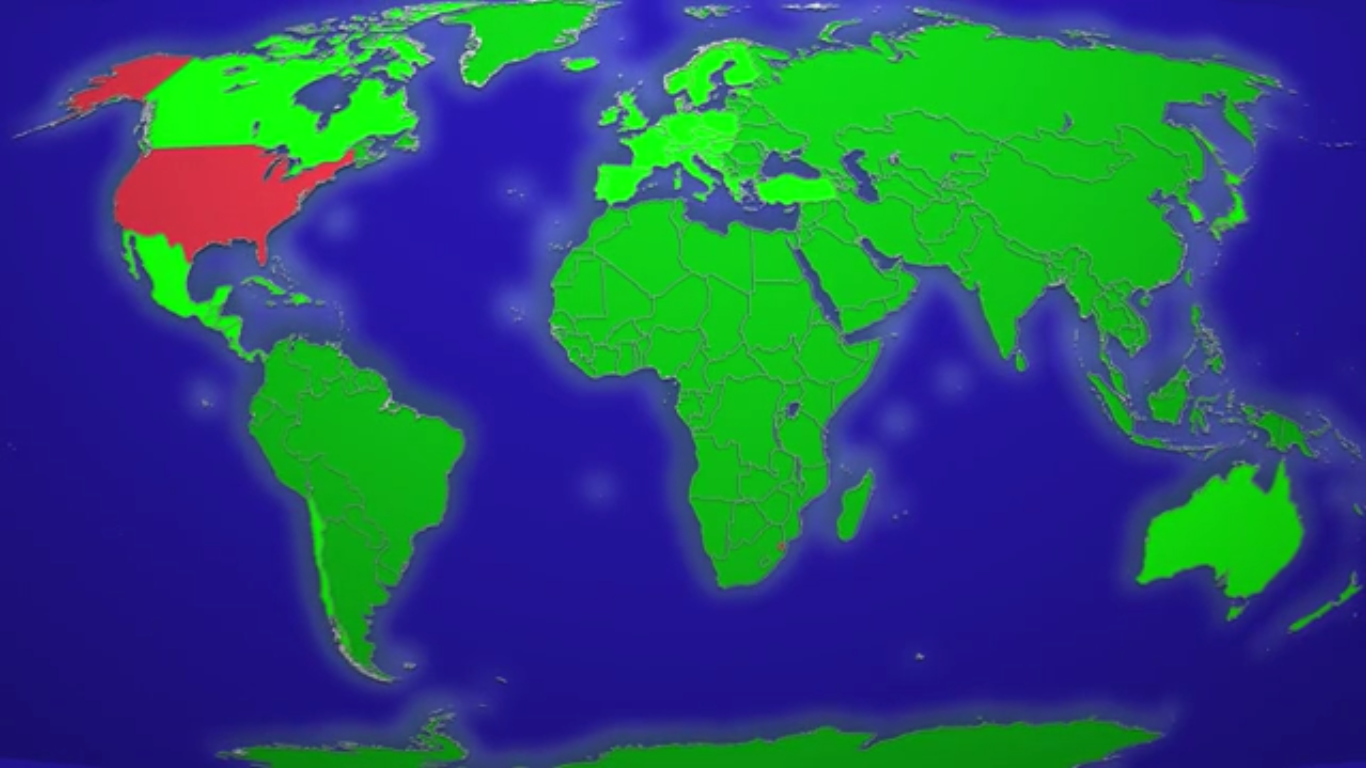 --------------------------------------------------------------------------------------------------------------------------------40 percent of all American mothers are working within 3 months of their baby’s birth.  Were/are you one of them?  Is this good for mom, family, and baby?  Join us on <insert date and time> at <insert location>to watch The Raising of America and learn about how we can improve child and family health in the U.S.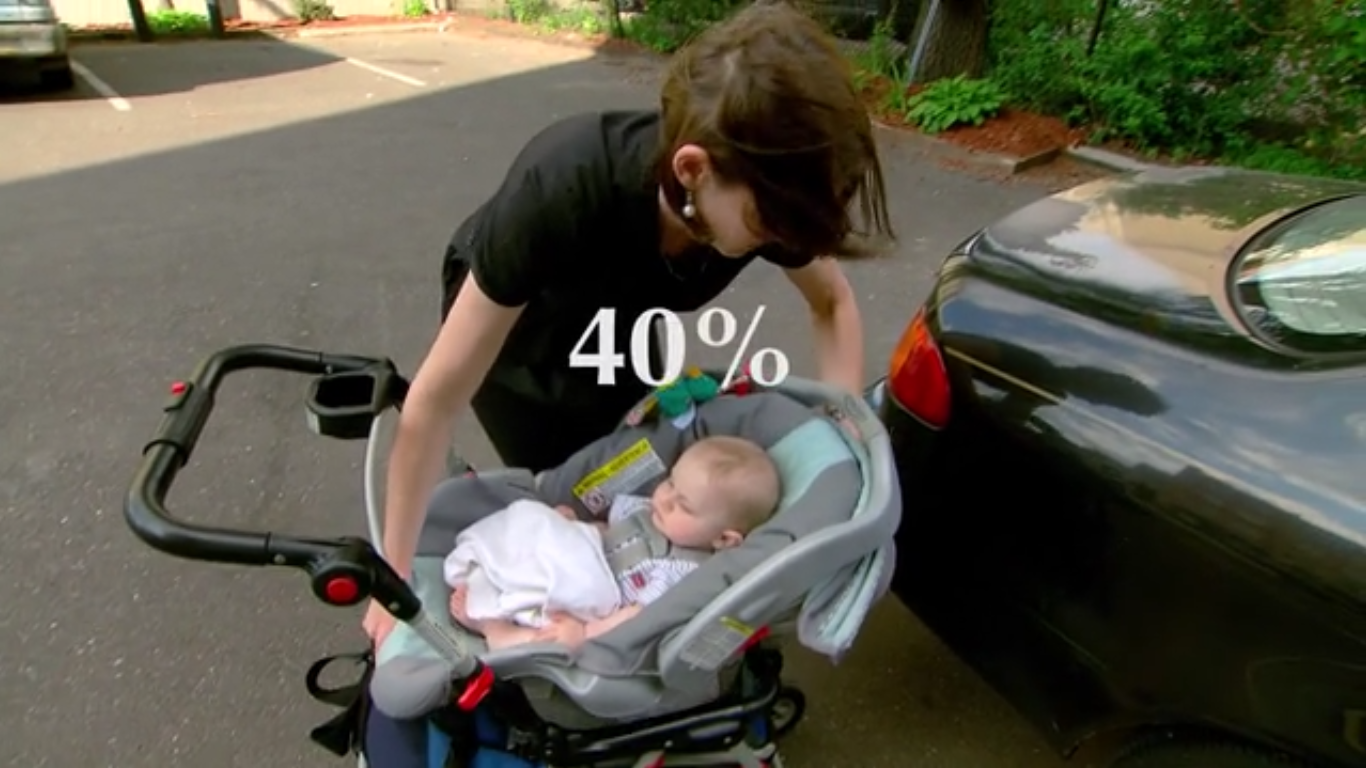 --------------------------------------------------------------------------------------------------------------------------------Among rich nations, our childcare ranks 16th for affordability.  Join us on <insert date and time> at <insert location> to watch The Raising of America and learn about how affordability of childcare is key to improving child health in the U.S.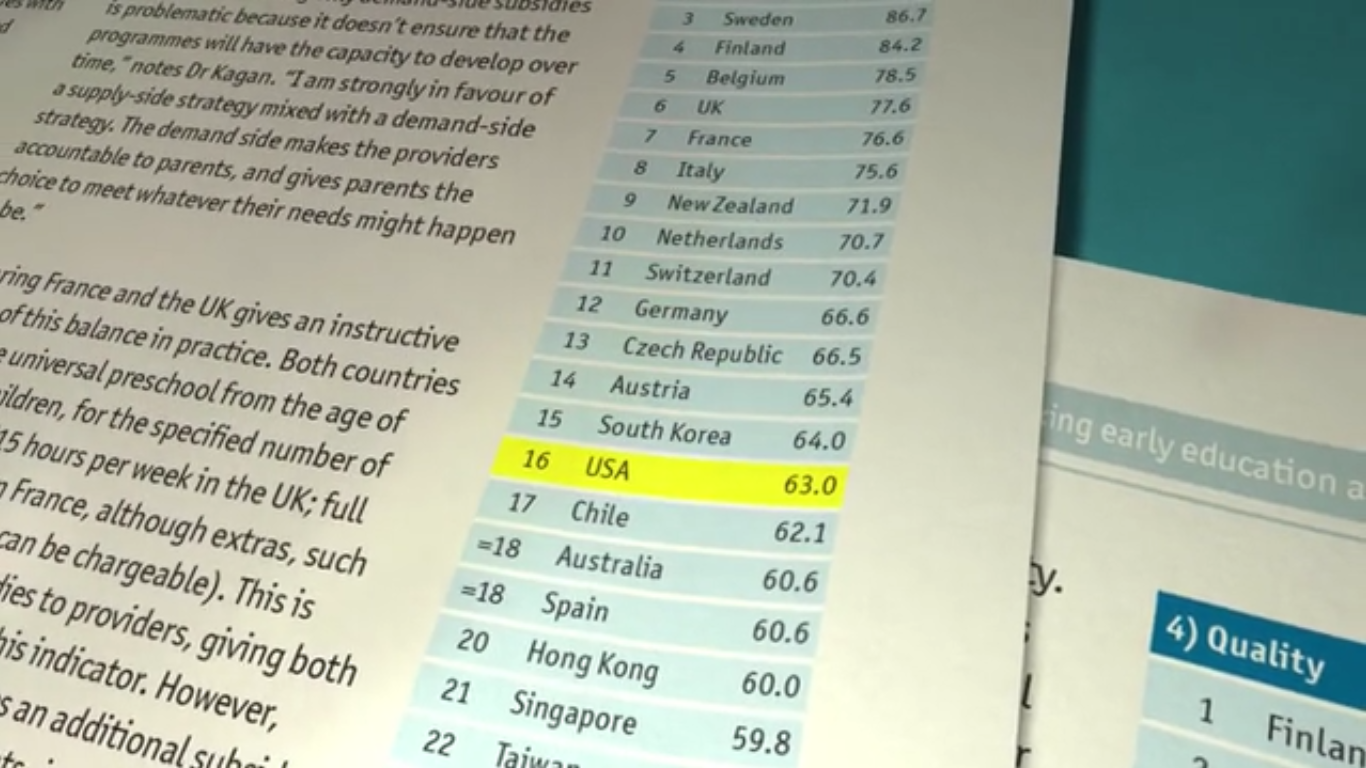 --------------------------------------------------------------------------------------------------------------------------------Among rich nations, the U.S. ranks 22nd for child care quality.  Join us on <insert date and time> at <insert location> to watch The Raising of America and learn about how the quality of childcare is key to improving child health in the U.S.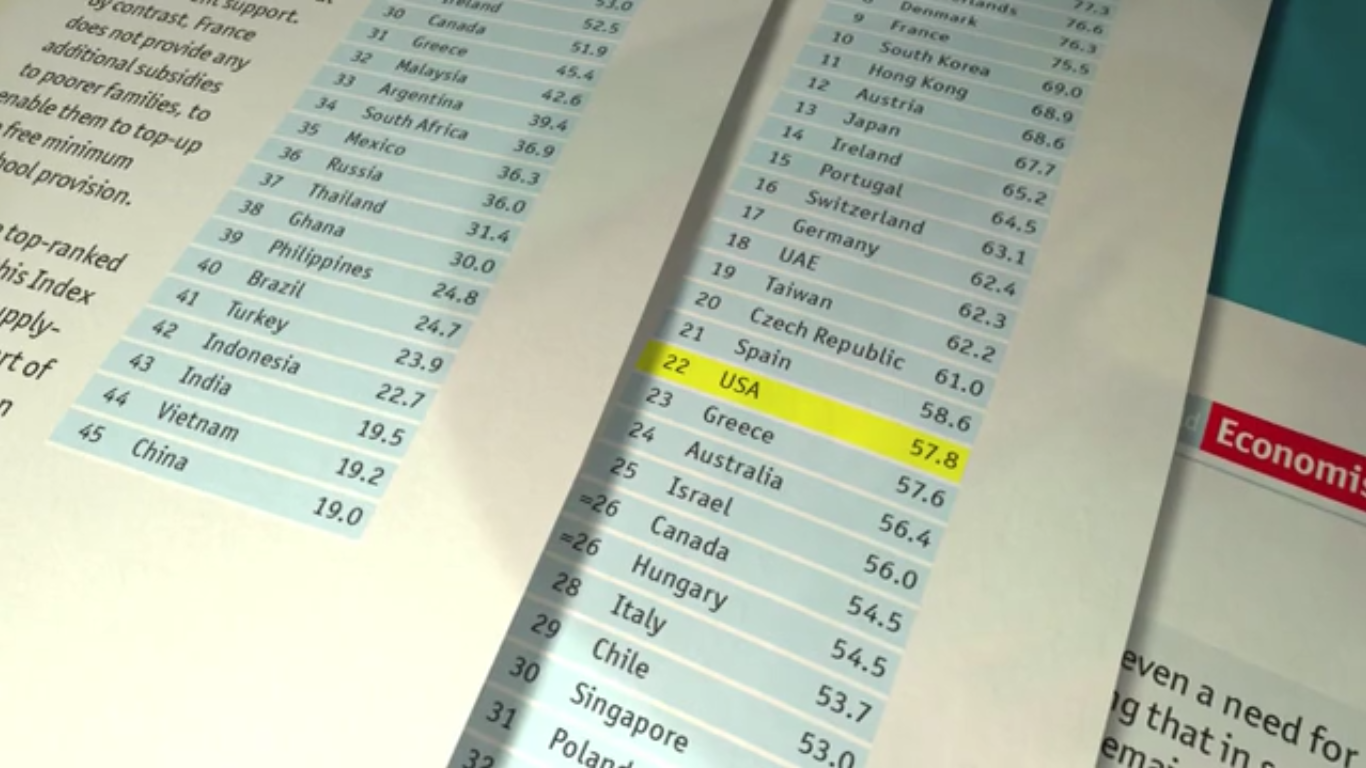 --------------------------------------------------------------------------------------------------------------------------------Among rich nations, we rank 31st for availability of child care.  Join us on <insert date and time> at <insert location> to watch The Raising of America and learn about how availability of childcare is key to improving child well being in the U.S.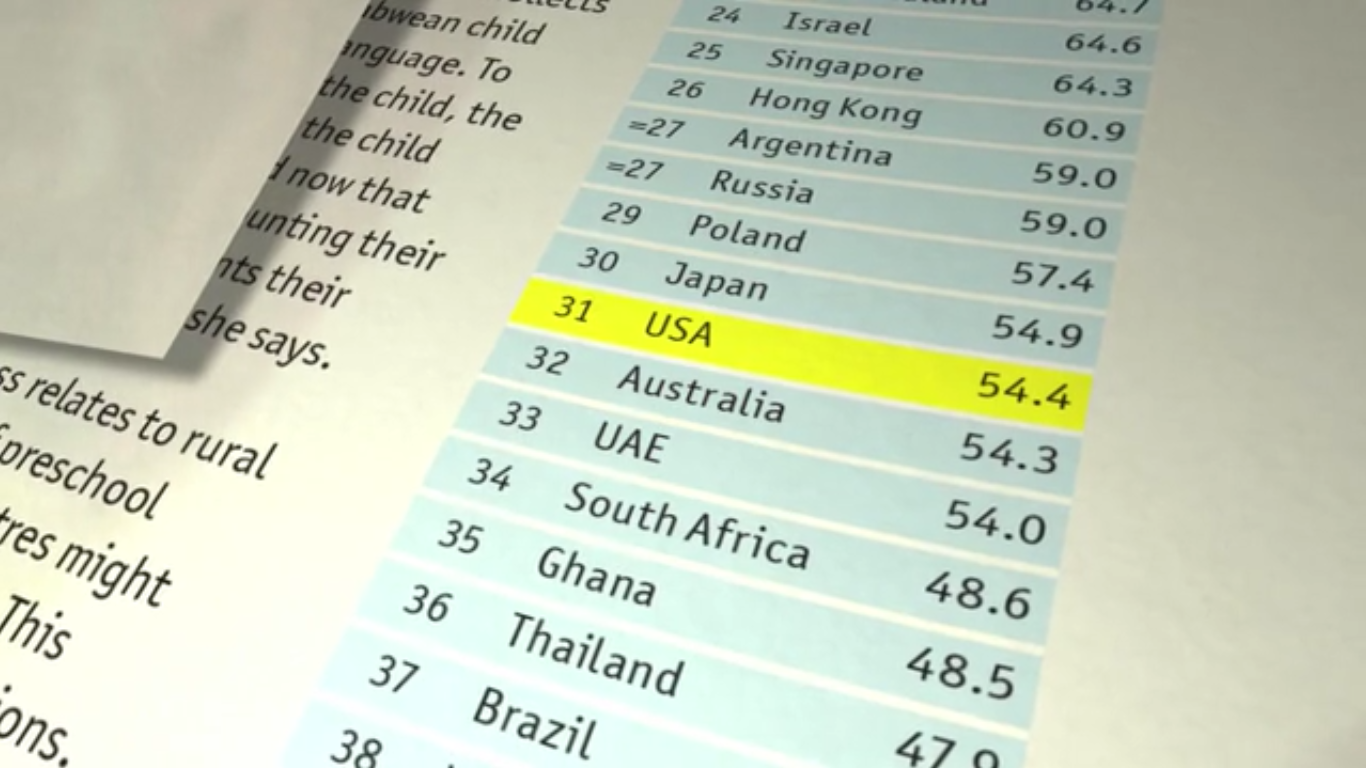 --------------------------------------------------------------------------------------------------------------------------------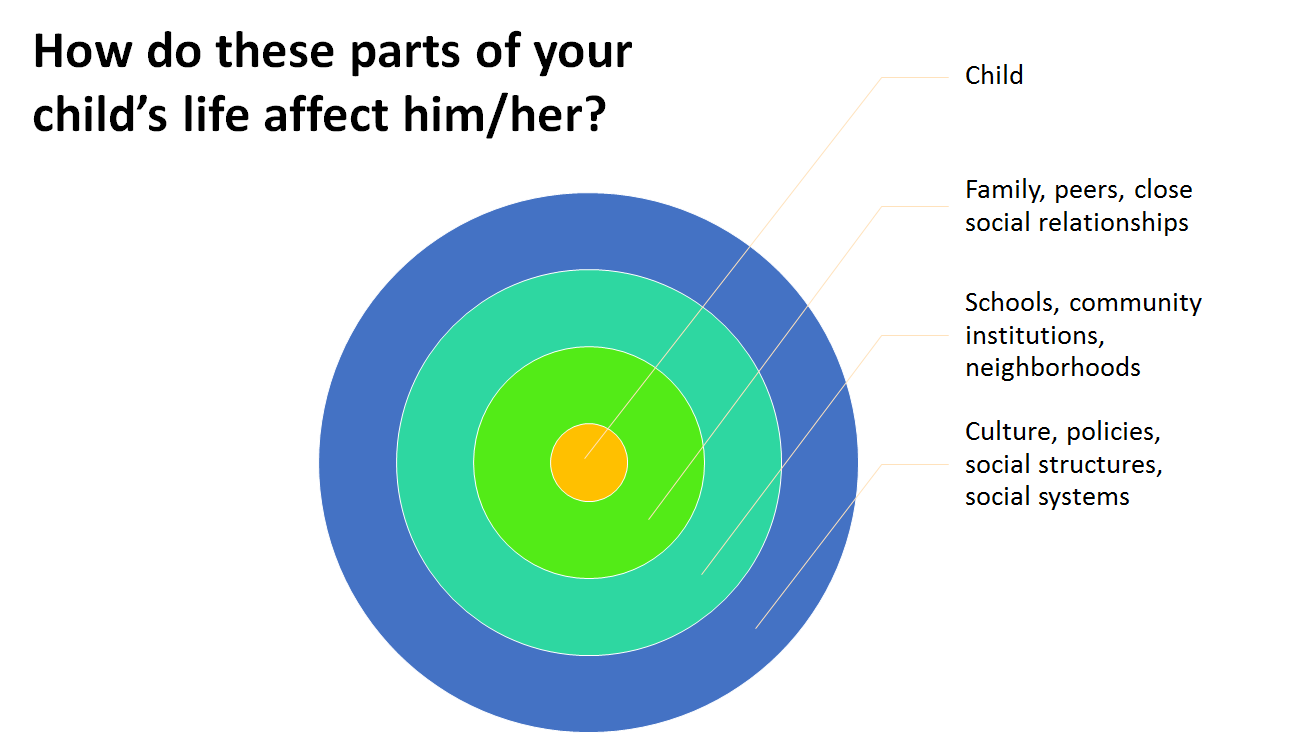 Join us on <insert date and time> at <insert location> to watch The Raising of America and share your thoughts.--------------------------------------------------------------------------------------------------------------------------------Where do you see the role of policies?  Isn’t part of their role to help children grow and develop?  Join us on <insert date and time> at <insert location> to watch The Raising of America and share your thoughts.  Visit raisingofamerica.org.Join us on <insert date and time> at <insert location> to watch The Raising of America and learn about why the U.S. is lagging in college completion and high school graduation.  What does this mean for our future?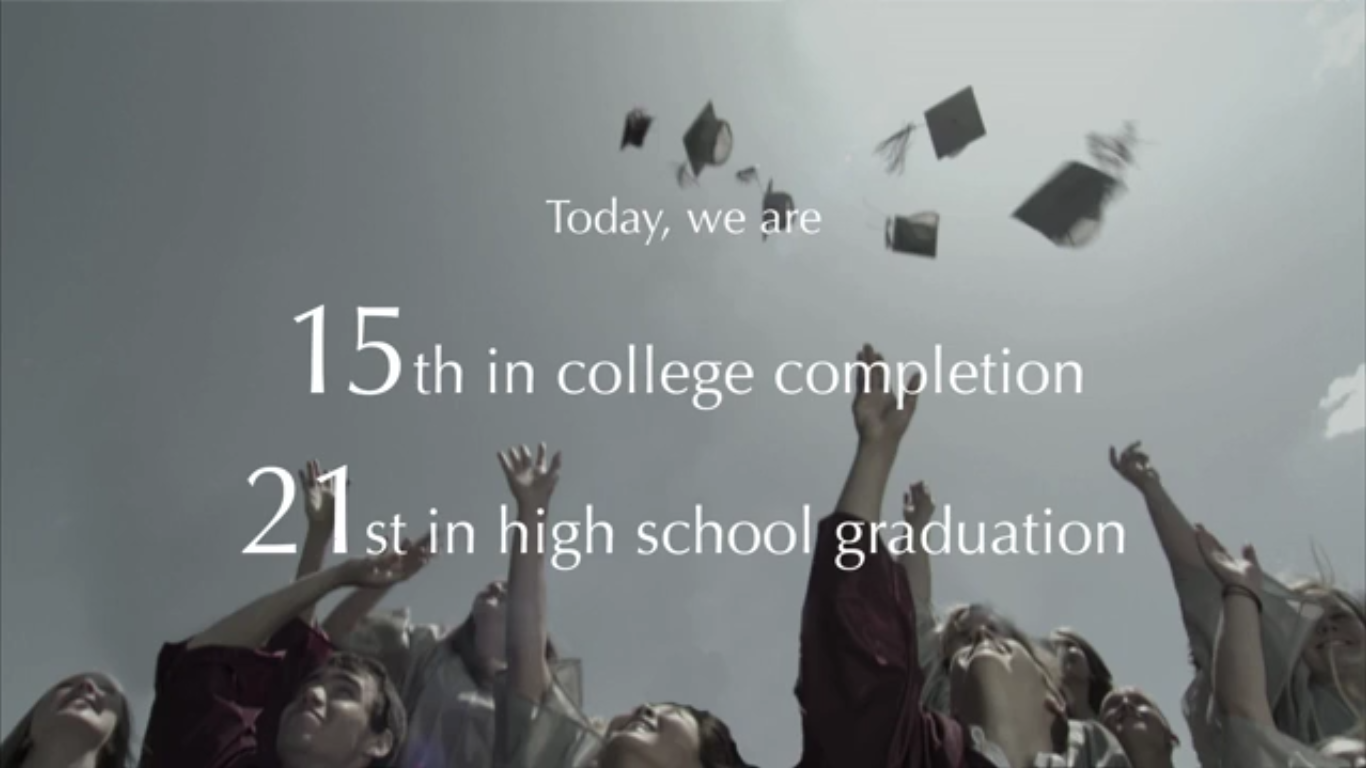 --------------------------------------------------------------------------------------------------------------------------------Beginning from the moment of birth, 700 new brain synapses are created every single second in all parts of the brain that basically become the architecture--the foundation--of who we are as people.  Join us on <insert date and time> at <insert location> to watch The Raising of America and learn more about how early childhood brain development is key to a child’s wellbeing.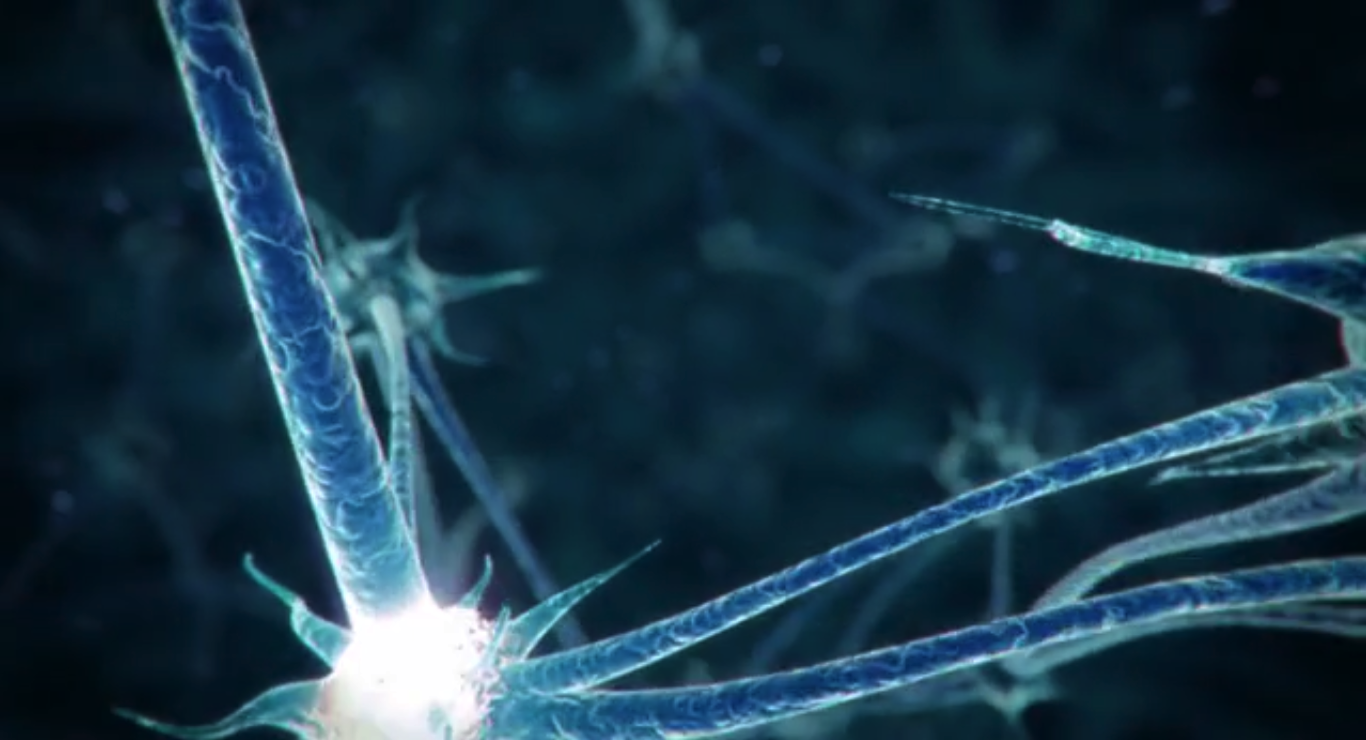 --------------------------------------------------------------------------------------------------------------------------------Everything starts at the bottom up.  If we don’t do it right early, it’s harder later, we pay more for it later, and we don’t get as good an outcome.  Join us on <insert date and time> at <insert location> to watch The Raising of America and learn about how to start off on the right foot. 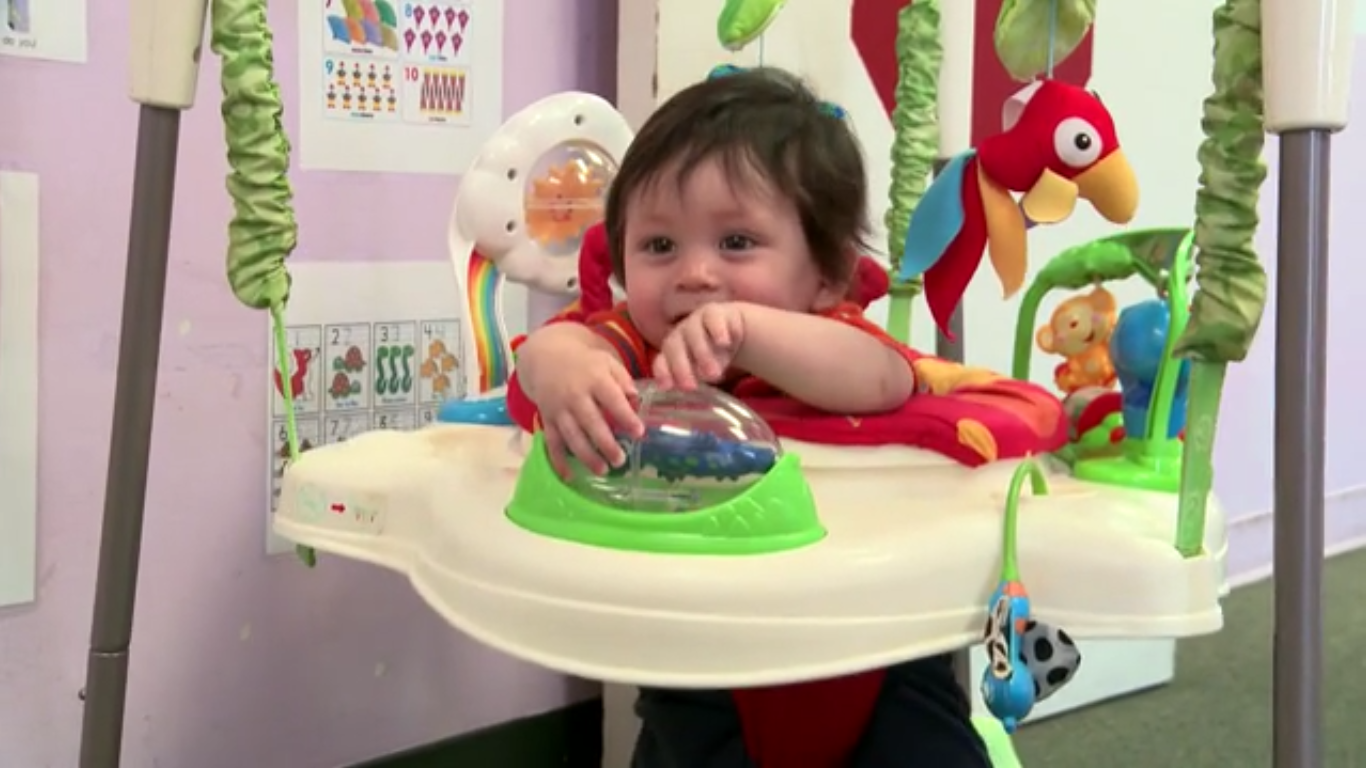 --------------------------------------------------------------------------------------------------------------------------------The evidence is in.  When we increase the time, income, and resources of parents and caregivers of young children, we help build a solid foundation for lifelong development--better learning, earning and physical and mental health.  Join us on <insert date and time> at <insert location> to watch The Raising of America and discuss with us how to help build a solid foundation for our children.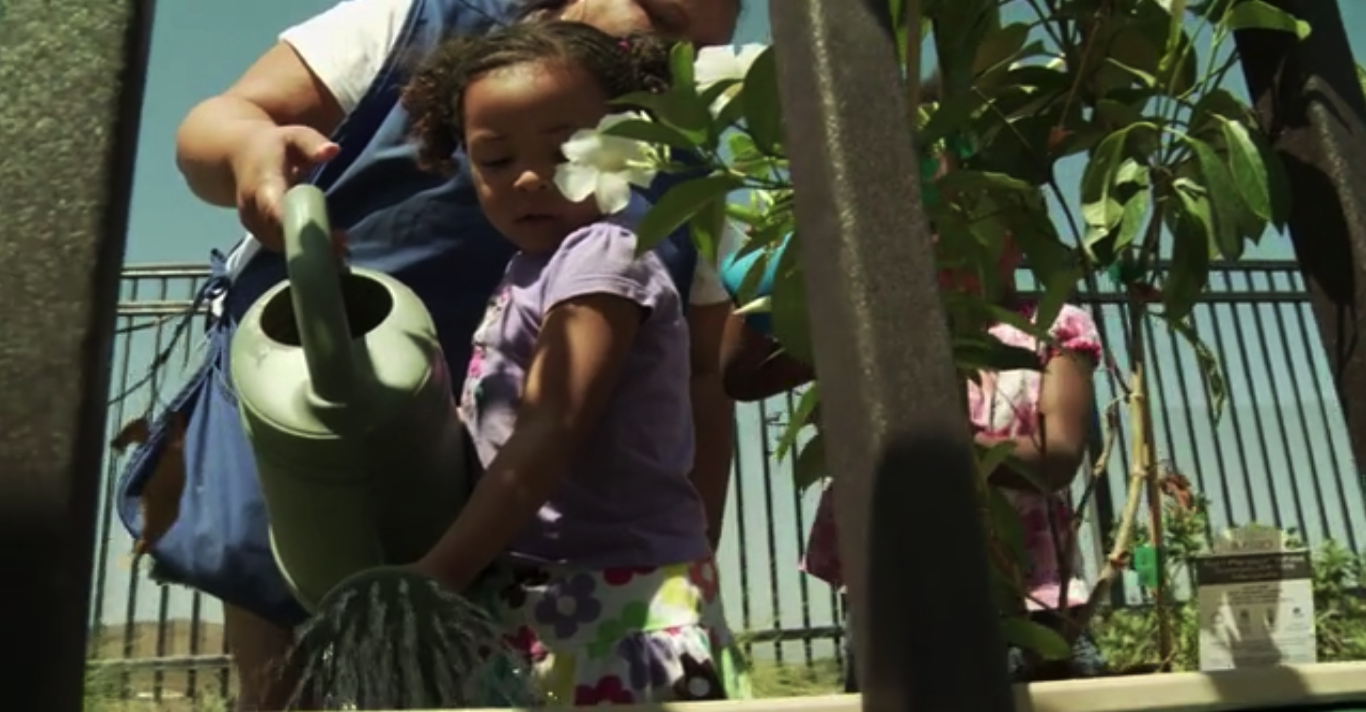 --------------------------------------------------------------------------------------------------------------------------Check out the equation used by economist James Heckman for why we should invest in children.  To learn more, visit: http://heckmanequation.org/heckman-equation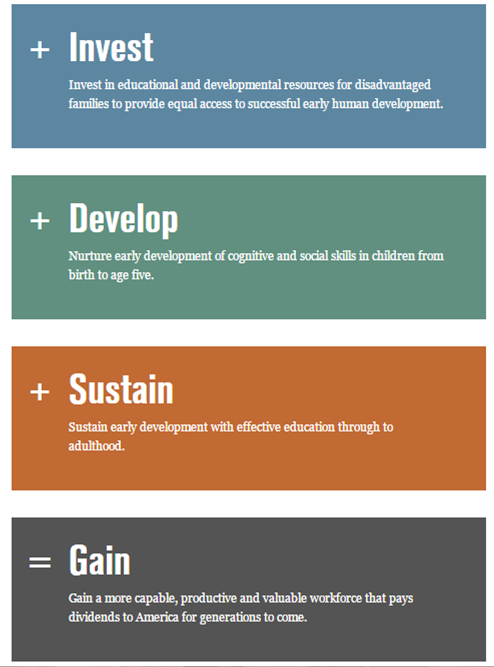 --------------------------------------------------------------------------------------------------------------------------------Join <insert hosting agencies’ names here>in exploring how a strong start for all our kids can lead to a healthier, safer, better educated and more prosperous and equitable America.    Join us on <insert date and time> at <insert location> to watch The Raising of America.  Raisingofamerica.org.New research shows that early experiences get under our babies’ skin and can alter the wirings in the developing brain for either better or worse.  Join us on <insert date and time> at <insert location> to watch The Raising of America and learn more about how early experiences are key to a child’s development.Sample Press Release<Your Agency><Your Contact Information><Date>FOR IMMEDIATE RELEASENew Documentary Suggests U.S. is Nuts Not to Invest More in Our Youngest ChildrenThe Raising of America interweaves the latest discoveries from neuroscience with the stories of families and communities doing all they can to provide the nurturing environments all babies and young children need to thrive.  But too often individual efforts are hindered by social conditions that affect children’s developmental trajectories.  If we aspire to a healthier, safer, better educated, more prosperous and equitable nation, we must invest in all our infants now.  In 2014, the Kids Count Data Center ranked Louisiana 47th out of 50 states for child well-being, using measures of risk for economic well-being, education, health, and family and community.  According to Early Childhood Risk and Reach in Louisiana, Orleans Parish is ranked 49th out of 64 parishes in terms of the level of risk young children experience.  Charlotte Parent, Director of City of New Orleans Health Department encourages all agencies—whether they are businesses, educators, or health and social services—to join the conversation about what we can do, individually and collectively, to promote, strengthen, expand, develop, and implement appropriate policies, services, programs and projects for families of Orleans Parish.  In doing so, we can assure that every child may achieve his or her full potential.  We owe this to our children.In this five part series, The Raising of America explores how early care and education pays for itself many times over and how children living in or experiencing poverty, adversity, violence, neglect and other forms of trauma show symptoms similar to Post-Traumatic Stress Disorder.     Science has demonstrated that a child’s experiences during the earliest years are vital to building the foundation for lifelong individual success – in school and in life. Studies by former Federal Reserve economist Arthur Rolnick, Nobel laureate James Heckman and others in this documentary conclude that high-quality early care and preschool are among the best investments the nation can make, yielding huge individual and societal benefits.The Raising of America also travels to Quebec which rolled out a novel jobs and antipoverty program: they introduced universal early care and preschool for all children from birth to age five at a cost of $7 a day, along with expanded paid parental leave and other family supports.Quebec child poverty rates fell from the highest in Canada to the lowest across the nation.This documentary begs viewers to question how much they are willing to invest in their own future.  By improving access to quality child care and early childhood education and supporting families who are confronting significant stressors on a daily basis, we will not only improve our children’s chances of thriving but also our own. We invite you join in the conversation and movement to change our future, by attending a screening of The Raising of America on <insert date and time> at <location>.  Please contact <insert information> to RSVP or with questions.The Raising of America: Early Childhood and the Future of Our Nation www.raisingofamerica.org is a production of California Newsreel  www.newsreel.org with Vital Pictures, producers of the award-winning documentary series UNNATURAL CAUSES: Is Inequality Making Us Sick? www.unnaturalcauses.org. Major funding is provided by the W.K. Kellogg Foundation and The California Endowment.Visit the documentary series’ temporary website at www.raisingofamerica.org for more about episodes or to get involved with The Raising of America public engagement campaign to change the national conversation around early childhood and our future health, prosperity, and equity.The Raising of America5 episodes: Signature Hour (60 minutes); Once Upon a Time (43 minutes); Are We Crazy about Our Kids? (32 minutes); Wounded Places (32 minutes); DNA is not Destiny (in development)By California Newsreel with Vital PicturesProducer / Director: James RutenbeckAssociate producers: Franziska Blome, Elizabeth SheaSenior Producer: Christine Herbes-SommersSeries Creator and Executive Producer: Larry Adelmanwww.raisingofamerica.org-######-Day of the EventThe following appendices are what you could use the day of your event to give to your attendees.Sample AgendaThis outlines the general amounts of time we recommend for each section of the screening.  Depending on the episode you select, the amount of time needed to screen the episode will vary.15 min.	Welcome & Introductions: Be sure to have all partnering agencies introduce themselves and highlight why you decided to screen this episode.10 min.	Ice-Breaker/Warm-Up Activity: This is a great way to get people thinking about some of the topics that will be discussed in the film.  See appendix X for activities for each episode.60 min.	Screen Your Episode: Remember the episodes range anywhere from 32 to 60 minutes.  Make sure people can see and hear the media well.20 min.	Moderated Panel Discussion/Speaker: You can find ideas for discussion questions in appendix X.  If you have a panel, only spend a couple minutes on each prepared question.  Maybe consider having specific panelists handle different questions.  		OR 	Open Discussion:  Invite viewers to use their phones and tablets to write something on social media about what they just watched and how it struck them.  Open up the conversation with a general question.  Some ideas are below.  Allow people to express their opinion, but make sure more than one person gets to speak.  What most surprised you about the episode?Do you relate to anything in this episode?What does this episode inspire you to do?When thinking about your community in terms of this episode, what strikes you?10 min.	Calls to Action: Talk to your viewers about what they can do in response to this new information.  Invite people to conduct a screening in their own neighborhood.  (Share this toolkit with them.)Suggest the Calls to Action you developed while planning this screening.5 min.	Closing Remarks & Feedback: Thank everyone for coming and request they provide feedback about the screening experience using the form provided in this packet (appendix X) or another way.<Insert partnering agencies’ logos at the bottom>Sample Sign-In SheetDate:______________		Location:_____________________________		Episode Shown:______________________________Please let Kristen Kirksey (kkirksey@nola.gov) know how many people attended the event.Ice -Breaker Activities for Before the ScreeningThese are ideas for some activities you could do right after the opening of your screening event but before you play the documentary.  These activities are a good way to “warm-up” your audience and to buy some time if people are running late.  All activities are taken directly from The Raising of America’s discussion guides.  You can find additional activities and ideas at raisingofamerica.org.Agree or Disagree: Signature Episode or “Once Upon A Time”There are several options for getting responses to this activity: Distribute a handout and invite people to write down answers Create an agree/disagree line on the floor and ask people to physically move to the spot on the line that indicates their view as you read aloud one or more of the statements Read aloud one or more of the statements and give people a moment to think about what their response is.StatementsOn a scale of 1-10, do you agree or disagree with these statements? (1 =”don’t agree at all, not even a little bit”; 10 =“wholeheartedly agree”) People who can’t afford to raise children shouldn’t have them. Anyone in the U.S. who works hard and makes responsible choices can improve their economic status without government help. Government assistance to families produces greater payoffs than government programs or policies designed to create a favorable investment climate for Wall Street. It’s easier today for most young families to provide for their babies’ and children’s well-being than it was 60 or 70 years ago. Some income inequality is desirable, but when the gap grows too large, it threatens American democracy. Children are our future, so government has a responsibility to invest in their well-being. Social programs designed to combat poverty are more likely to instill a sense of dependence on government than to help people improve their economic situation. The Constitution’s guarantee of “life, liberty, and the pursuit of happiness” means that individual families should be able to raise their children without any government interference. Pre-K should be universally available at no charge to all children, just as K-12 is now. Mothers (or fathers) should stay home and take care of their young children until they enter kindergarten. Multiple Choice Quiz: Are We Crazy About Our Kids?Take the quiz below, individually or in small groups. Review the answers after the screening and compare them with what the film says. Over the lifetime of a child, government spending on high quality early care and education will result in a net financial gain or loss of how much? loss of $5 for every dollar invested loss of $1.50 for every dollar invested breaks even gain of $3 for every dollar invested gain of $7 for every dollar invested What percentage of U.S. child care facilities are accredited? none 10% 45% 70% all Québec, our Canadian neighbor to the north, reduced their child poverty rate by offering: child care and preschool at $7 a day, birth to age 5 paid maternity leave for 11 months (some sharable with fathers) decreased taxes for families with children incentives to businesses to offer a family wage, so a single earner could support a family while their spouse remained at home to care for the couple’s children all of the above a & b c & d On average, a parent of a four-year-old in the U.S. who was not eligible for subsidies could expect to pay _______ for center-based care: less than $5,000 per year $5,000-$10,000 per year $10,000-$15,000 per year more than $15,000 per year Research shows that children who receive high-quality early care and education: are more likely to be identified as in need of special education services and tracked into special education in elementary school. are less likely to need special education services in elementary school. are neither more nor less likely to need special education. Quality of early care does not have a measurable impact on whether or not a child is identified as having special needs. ANSWERS: 1e; 2b; 3f; 4c; 5bRanking Exercise: Are We Crazy About Our Kids? & Signature HourAsk people to consider their own experience with child care and/or preschool: On a scale of 1-10, with 10 being really easy, how easy was it for you to find child care? On a scale of 1-10, with 10 being excellent, how would you rate the quality of care available?Approximately what percentage of your income did you pay/are you paying for child care? Has lack of child care ever prevented you from going to work? If so, describe. Was maternity or paternity leave available to you, and if so, did you take it? For how many weeks?On a scale of 1-10 with 10 being the very easy, how feasible was it/is it for you to take three months of parental leave under current policies? Visualization Activity: Wounded PlacesIn sixty seconds or less, describe a person (either on paper or in your “mind’s eye”) who comes to mind when you hear this term: PTSS (post-traumatic stress syndrome). Share with the group. What are the most common images? As you view the film, consider what you left out. Root Causes Activity: Wounded PlacesWhich of these things do you think of as a contributing cause of Post-Traumatic Stress Syndrome? Engaging in combat/being on a battlefield Witnessing real-life violence Seeing graphic media violenceNot being allowed to play outside because your parent fears violence Child abuse and neglect Experiencing racism or similar injustices Poverty Living in a concrete jungle (no green space) Segregation Famine Chronic hunger (food is generally available, but not to you) Chronic lack of sleep Overcrowded and sub-standard housing Family substance abuse Witnessing or being in a terrible accident such as a plane crash Living through a natural disaster such as an earthquake or hurricane Being homeless Loss of a parent Being bulliedSample Discussion QuestionsHere are some questions you could use to spur discussion after the film.  The questions are broken down by episode.  Most questions are taken directly from the discussion guides provided by raisingofamerica.org.  Please visit their website if you would like additional questions.The Raising of America Signature HourWhat can we do to strengthen the capacity of everyone who works with children so they can provide what children need?How can we strengthen the capacity of families and their communities to provide a safe and nurturing environment to raise children?What kind of role could business play to support the people who work for them?Instead of blaming government programs, we should ask "How can we do a better job?"  So, how can we do a better job?Once Upon a TimeHow would providing affordable, accessible, high quality universal childcare help people move into or keep their status as part of the middle class?How might the nation be different today if high-quality universal child care had been available to all for the past four decades?What are ways we could advocate for access to high quality child care, both locally and nationally?Are We Crazy About Our Kids?Arthur Rolnick looks at early childhood expenditures and asks a common business question: “What was the return on the investment?” How would you answer the question? What do you hope the return on investment would be? Does your answer include any non-monetary benefits?Québec’s parental leave laws give all mothers the option to take 50 weeks of paid maternity leave at 75% of their salary, and most of the leave can be shared with the father. Why would parental leave policies be an economic benefit rather than simply an added expense for employers?How might attitudes towards parental leave policies be affected by framing them as a benefit that a nation grants to each of its children rather than as an extra benefit that employers grant to parents?In Québec, early care and preschool and other services from birth to age five are universal, i.e. they are offered to all families who want them. There is a debate in the U.S. whether initiatives like high-quality early care, pre-K and home visiting nurses should be made available for free or low cost only for children of low income families, or for all children. What are the arguments for both sides? Where do you stand?The positive results described in the film are not attributable to all child care, but rather, to the very specific high-quality models from the Perry, Abecedarian and Chicago case studies. What did you notice about the specific features of those projects that contributed to children’s and families’ success?Of all the possible strategies to deal with skyrocketing social welfare or special education costs, where would you rank investments in early care and education? What evidence supports your ranking?If society, as a whole, benefits from investing in affordable and high-quality child care and preschool, why do we continue to leave it to individual parents to cover the lion’s share of costs for child care and preschool? What are the costs to society when high-quality care is unaffordable for most parents?Wounded PlacesOlis Simmons invokes the adage “hurt people hurt people.” She says, “Violence is not the problem. It’s the symptom of the problem. The people with the greatest need have the least resources. Have the least skilled teachers, the least outdoor space, the least music, the least recreation, the least art, the least of all of it, when they have the greatest need. And they know that other people have it and they don’t. We can’t have whole communities of people locked out of economic opportunity, undereducated, under and unemployed and believe that we can continue to thrive, because it’s just not possible.” Why can’t society as a whole thrive when whole communities are locked out of economic and educational opportunities? How does the sense that they are being devalued and excluded contribute to the stress experienced by children in poor neighborhoods? Besides violence, what other adverse experiences increase the risk of PTSS in poor communities? What other adversities do poor communities of color face? How does racism create or add to the risk?Physician John Rich explains shifting definitions of trauma: “It used to be we thought about trauma as someone being in a plane crash, or someone having a gunshot wound. Those are types of trauma, but more generally, we can talk about trauma as when the strengths inside you and the resources around you can’t respond to a threat.” What does this mean? Can you give an example? What could be done, both in your community and from a policy perspective to help children build the “strengths inside” that would enable them to thrive? What could be done to reduce the threats that feed the trauma in the first place?In addition to interventions aimed at helping injured children heal, what could be done to help parents like Christine and Antonio? Why would it be important for children’s well-being to ensure the well-being of their parents or guardians?What is your reaction to the film’s conclusion that “healing the hurt of young people … means confronting the racial segregation, disinvestment and lack of jobs and decent, safe housing, which generate suffering rather than hope for so many American children and families”? What do you imagine that confrontation would look like?  How would asking “What happened to this person?” instead of “What’s wrong with this person?”: change the way you approach discipline? Change the way you think about how to help children living in poor or neglected neighborhoods? Change your approach to combating poverty, racism, substance abuse, or violence? Change your relationship to the families of the children with whom you work?The film asks, “Instead of labeling them as ‘bad kids,’ why don’t we see them as children facing adversities that other children don’t?” How would you answer that question? What is your school district doing to implement alternatives to suspension? What could help early childhood professionals develop the capacity to help traumatized children rather than expelling them? What professional development does the district provide for working with children who have experienced chronic trauma? What additional training would you like to receive?Contact Information for Elected Officials in Orleans ParishOne of your Calls to Action could be writing a letter to an elected official.  These tables includes the names and contact information for Louisiana and U.S. Congress.General Letter Format for a Letter to Elected OfficialsIf you choose to have participants write a letter to elected officials, you can use this general format to create a letter for participants to follow.  We would recommend that you draft the letter ahead of time for your attendees, highlighting the key concept you want your elected officials to know about.  This sample letter was found at http://www.ala.org/aasl/sites/ala.org.aasl/files/content/aboutaasl/aaslcommunity/quicklinks/el/Sample_Letter_to_Elected_Officials.pdf, and all facts are pulled from The Raising of America website.<Date ><Your Name> <Your Address> <Your City, State, Zip code> <Your E-mail> <Your Phone Number> The Honorable <Insert Elected Official’s Name><Select House of Representatives or United States Senate Office> <Address of Representative or Senator >Dear <Representative/Senator Name>, (In your first paragraph include personal information). Example: I am very fortunate to have been provided with an excellent education that prepared me for the future. I currently have children in both elementary and middle school. Recently, I have become very concerned about why the U.S. ranks 26th out of 29th rich nations in child well-being and how little money is invested in our youngest residents during their first few years of life. As a parent yourself, I am sure that you share many of these concerns. (Include facts) According to studies of Perry Preschool and other programs by Nobel economist James Heckman, there is a 7-10% per year return over the lifetime of each child for each dollar invested in early interventions, such as quality child care and early education programs. Other studies conclude a return of $6 to $17 for every dollar invested in high-quality programs as a result of better education, increased productivity and decreased social costs. In dollar terms, the Chicago Parent-Child Center and Abecederian studies calculated a return to society of $84,000 and $100,000 respectively after the costs of the programs were subtracted. In Quebec, the government gets back $1.04 from increased tax revenues alone for every $1 it invests in its child care system because so many more mothers (and some fathers) are now able to work.   The new documentary, The Raising of America looks at many of the economic and societal benefits to investing in early childhood education and quality child care.(State what you are asking for) I ask that you support <Insert name of bill here>. In supporting this bill will increase funding in early childhood education programs and quality child care across the nation. This is a very small price to invest in the futures of our nation’s children. All children should have the opportunity to achieve and develop skills necessary for the future. I believe that in supporting this bill you will impact the lives of countless children. Sincerely, <Signature)><Your Name>Sample Letter Regarding Paid LeaveIf you choose to have participants write a letter to elected officials about the importance of paid leave, you can use this letter created by Evolutionary Parenting.  This letter is also available online at http://evolutionaryparenting.com/download-letter-to-us-representatives-re-maternity-leave/.<Date ><Your Name> <Your Address> <Your City, State, Zip code> <Your E-mail> <Your Phone Number> The Honorable <Insert Elected Official’s Name><Select House of Representatives or United States Senate Office> <Address of Representative or Senator >Dear <Representative/Senator Name>, I am writing you to ask that you help families by working to increase both the amount of maternity leave allotted and to provide paid leave to new mothers in [INSERT STATE HERE].  I understand that the Family and Medical Leave Act allows employees up to 12 weeks of unpaid leave, although only six weeks of short term disability may be given.  Therefore, for many families, six weeks can be the only amount of time they can afford to take off with their newborn babies.  With many families relying on two incomes to survive, a program (in this case, the FMLA) that does not provide for any compensation is one that becomes non-viable for many of the people it is designed to help.  As few states have any policies in place to improve upon the FMLA, it remains the centerpiece of US maternity leave policy.Compare this to the more than 100 countries that allow a minimum of 12 weeks of paid parental leave.  For example, Canada allows 50 weeks of parental leave at a salary of 55% up to maximum and an extra two weeks unpaid leave.  In Europe most countries allow 14 weeks of paid leave.  France allows 16 weeks fully paid with 2 years unpaid and your job guaranteed.  Germany allows 14 weeks fully paid or 12 months at 67% and up to 3 years unpaid.  Norway allows 56 weeks paid at 80% or 46 weeks at 100% paid.  In this realm, the United States is far behind other developed nations with similar economies.  It’s about time we realized what other countries already know–the importance of maternity leave on not only a strong family, but a strong nation.What does a longer parental leave offer families?  To begin, it would afford more mothers the time needed to develop a breastfeeding relationship with their child.  The effects of suboptimal breastfeeding rates in the United States have been well-documented, with a 2009 review by Drs. Bartick and Reinhold in the journal Pediatrics suggesting that if the US could get 80% of mothers to follow the World Health Organization’s guidelines of exclusively breastfeeding for six months, the government would save $10.5 billion per year in health care costs while also saving 741 lives, the vast majority of whom would be under the age of one.  It has been well-documented that the early return to work that is common in the United States has a direct effect on the length of time that women breastfeed, with earlier returns to work resulting in earlier weaning times (e.g., Biagioli, 2003; Duckett, 1992; Ogbuanu, Glover, Probst, Liu, & Hussey, 2011).A second benefit is that it can reduce the rates of post-partum depression (PPD) and other psychological disorders plaguing many mothers.  While PPD was long-considered solely an effect of hormones released post-birth, our understanding of the disorder has changed and we’ve realized that it is highly influenced by environmental factors.  Support and sleep being two of the biggest (e.g., Dennis & Ross, 2005; Dørheim, Bondevik, Eberhard-Gran, & Bjorvatn, 2009).  For mothers who have to return to work after six weeks, or even twelve, they suddenly find themselves working all day then returning to an infant they have to bond with and care for, meaning they get very little sleep and are often overworked with little instrumental support, increasing the likelihood of suffering PPD.  Not to mention that the bonding process has been prematurely interrupted making it harder for both mother and infant to adjust to each other.A third benefit pertains to the development of a secure attachment between infant and mother.  Infants with a secure attachment to their caregivers are not only more sociable and cry less (e.g., Bell & Ainsworth, 1972; van den Boom, 1994), but perhaps most importantly, are far less likely to be abused (for a review, see Morton & Browne, 1998).  In 2010 3.6 million children suffered abuse in the United States, with the highest rates being for infants.  More than 80% of the time, the perpetrators were the child’s parents.  Child abuse and neglect is a great concern and while there are already funds allocated towards prevention of neglect and abuse I believe—and research supports—that increasing the amount of maternity leave can reduce abuse and neglect rates.  In one study, there was a linear relationship between the length of maternity leave and the quality of the attachment between the mother and child (including positive affect and positive behaviours) (Clark, Hyde, Essex, & Klein, 1997).  Breastfeeding, which I have already covered as being important to infant health, has also been found to increase bonding between mother and child (Else-Quest, Hyde, & Clark, 2003), and serves as an independent protective factor in abuse (Strathern, Mamun, Najman, & O’Callaghan, 2009).  I believe that allowing for a strong attachment relationship to form will create a successful child who will become an important contributor to society.A fourth benefit is increased gender equality in the work place.  Providing a protected period of time for which women can recuperate from birth and form the necessary bonds with her child increases the chances that she will not only return to work, but return less stressed and more focused (Burgess, Gregg, Propper, & Washbrook, 2008).  It also reduces the chance that she will suffer long-term pay differentials with her male and childless female counterparts (Waldfogel, 1998a, 1998b).  While the gender gap in pay inequality has been steadily decreasing, an opposite trend has emerged for women with children who are facing larger pay gaps between themselves and childless female workers.  Finding ways to reduce this gap is essential for the well-being of families in the United States.Because of these factors, I strongly urge you to re-introduce legislation concerning paid maternity and paid family leave in the 2016 legislative session.  Our babies are the biggest sufferers from current maternity leave standards and for a country that speaks of “family values” we are failing to live up to that ideal.  Our children are the future of the nation and we need to give them the best start at life, we need to give them what they deserve.   Increasing the time allowed for maternity leave would help to improve breastfeeding rates, reduce post-partum depression, reduce child neglect and abuse by improving parent – child attachment, and improve working mothers’ standing in the work force while increasing the chances that they return and feel invested in returning to work.   Thank you for your consideration.  Please contact me if you have any further questions or concerns.Sincerely, <Signature)><Your Name> References Cited HereinBartick M, Reinhold A. The burden of suboptimal breastfeeding in the United States: a pediatric cost analysis.  Pediatrics 2009; 125: 1048-56.Bell SM, Ainsworth MDS.  Infant crying and maternal responsiveness.  Child Development 1972; 43: 1171-90.Biagioli F.  Returning to work while breastfeeding.  Am Fam Physician 2003; 68: 2201-8.Burgess S, Gregg P, Propper C, Washbrook E.  Maternity rights and mothers’ return to work. Labour Economics 2008; 15: 168-201.Clark R, Hyde JS, Essex MJ, Klein MH.  Length of maternity leave and quality of mother-infant interactions.  Child Development 1997; 68: 364-83.Dennis C-L, Ross L.  Relationships among infant sleep patterns, maternal fatigue, and the development of depressive symptomology.  Birth 2005; 32: 187-93.Dørheim SK, Bondevik GT, Eberhard-Gran M, Bjorvatn B.  Sleep and depression in postpartum women: a population-based study.  Sleep 2009; 32: 847-55.Duckett L.  Maternal employment and breastfeeding.  NAACOG’s clinical issues in perinatal and women’s health nursing  1992; 3: 701-12.Else-Quest NM, Hyde JS, Clark R.  Breastfeeding, bonding, and the mother-infant relationship. Merrill-Palmer Quarterly 2003; 49: 495-517.Morton N, Browne KD.  Theory and observation of attachment and its relation to child maltreatment: a review.  Child Abuse & Neglect 1998; 22: 1093-1104.Ogbuanu C, Glover S, Probst J, Liu J, Hussey J.  The effect of maternity leave length and time of return to work on breastfeeding.  Pediatrics 2011; 127: e1414-e1427.Strathearn L, Mamun AA, Najman JM, O’Callaghan MJ.  Does breastfeeding protect against substantiated child abuse and neglect? A 15-year cohort study.  Pediatrics 2009; 123: 483-93.van den Boom DC.  The influence of temperament and mothering on attachment and exploration: an experimental manipulation of sensitive responsiveness among lower-class mothers with irritable infants.  Child Development 1994; 65: 1457-77.Waldfogel J.  The family gap for young women in the United States and Britain: can maternity leave make a difference?  Journal of Labor Economics 1998a; 16: 505-45.Waldfogel J.  Understanding the “family gap” in pay for women with children.  The Journal of Economic Perspectives 1998b; 12: 137-56.Local DataYou can use these hand-outs to help people contextualize the data given in the film with data at a state and neighborhood level.  This section includes data for the following neighborhoods: Little Woods, Read Boulevard East, Read Boulevard West, Plum Orchard, Lower Ninth Ward, Hollygrove, Dixon, Gert Town, B.W. Cooper, and Behrman.  If you would like information on additional neighborhoods, please find it at http://nola.gov/getattachment/Health/Data-and-Publications/Child-and-Family-Health-in-New-Orleans-December-2013.pdf/.BehrmanRanks 31st out of 73 neighborhoods in New Orleans for child and family well-being742 children under the age of 5 years live here.B.W. CooperRanks 55th out of 73 neighborhoods in New Orleans for child and family well-being87 children under the age of 5 years live here.DixonRanks 62nd out of 73 neighborhoods in New Orleans for child and family well-being166 children under the age of 5 years live here.Gert TownRanks 46th out of 73 neighborhoods in New Orleans for child and family well-being231 children under the age of 5 years live here.HollygroveRanks 65th out of 73 neighborhoods in New Orleans for child and family well-being385 children under the age of 5 years live here.Little WoodsRanks 49th out of 73 neighborhoods in New Orleans for child and family well-being3,233 children under the age of 5 years live here.Lower Ninth WardRanks 71st out of 73 neighborhoods in New Orleans for child and family well-being253 children under the age of 5 years live here.Plum OrchardRanks 49th out of 73 neighborhoods in New Orleans for child and family well-being352 children under the age of 5 years live here.Read Boulevard EastRanks 23rd out of 73 neighborhoods in New Orleans for child and family well-being495 children under the age of 5 years live here.Read Boulevard WestRanks 31st out of 73 neighborhoods in New Orleans for child and family well-being312 children under the age of 5 years live here.Additional Pertinent ResourcesThis is a list of resources, agencies, and sites that may be of interest to you as you plan your event.  The resources are broken down by the topic to which they most pertain.Early Childhood Education and Quality Child CareChildren’s Defense FundResearch, statistics and policy statements Think ProgressA summary of childcare statisticsChild Care Aware® of AmericaPublishes annual state-by-state survey of childcare in AmericaNational Institute for Early Education and ResearchEarly education research databaseZero to ThreeResearch-based childcare policy recommendations and initiativesNational Healthy Start AssociationAdvocacy organization improving birth outcomes and family well-being Association for Maternal and Child Health ProgramsProviding resources to state public health leaders“The Politics of Daycare: The Comprehensive Child Development Act of 1971,” William Roth, 1976“The Hell That is American Childcare,” Jonathan Cohen, The New Republic, 2013“A Brief History of Federal Financing for Child Care in the United States,” Abby Cohen, 1996The War Against Parents, Sylvia Ann Hewlett and Cornel West, 1998The Tragedy of Child Care in America, Edward Zigler, Katherine Marsland and Heather Lord, 2009Championing Child Care, Sally Cohen, 2001The Economics of Early Childhood Investments by the White House Council of Economic Advisors (Dec. 2014)Invest in US a major initiative to expand investments in early ed led by First Five Years FundThe HighScope Perry Preschool Studies – Summary and Full Report (PDF)The Carolina Abecedarian ProjectThe Chicago Child-Parent Centers StudiesIn Quebec—The Early Years Study, “Un Québec fou de ses enfants” (Full Report, Working Group Report)Granite School District in Utah Summary (PDF) and Full Report (PDF)The Achievement Gap (New York Times)Tax Incentives Awarded to Corporations by Cities, Counties, States (New York Times report)Arthur Rolnick – Minneapolis Fed & ECD, Human Capital Research Initiative & ECDCheryl Polk & the HighScope Educational Research FoundationJames Heckman & The Heckman EquationRobert Dugger & ReadyNatione Base on Preschool Education (Foundation for Child Development)Center for Law and Social Policy (CLASP) 
Policy Publications or Resources by state Child Trends Databank
More than 100 indicators that focus on risks and positive developments for children. ChildCare Aware 
For childcare providers, parents and families Children’s Defense Fund
Policy Priorities: Ending Child Poverty  Early Moments Matter
Toolkit from the Early Head Start National Resource Center First Five Years Fund
Infographics, talking points, fact sheets and more.The Heckman Equation
Shareable charts, articles, video and other resourcesWhy Early Investment Matters – VideoNational Association of Early Child Teacher Educators (NAECTE) National Black Child Development Institute  National Center for Children in Poverty
Data tools National Head Start Association National Institute for Early Education Research Policy Matters Policy Briefs National Partnership for Women and Families Workplace Fairness National Women’s Law Center  The Ounce of Prevention Fund ReadyNation 
Makes the business case for investing in early child developmentStrong Start for Children Campaign Too Small To FailZero to Three 
Building early childhood systems  The Economics of Early Childhood Investments by the White House Council of Economic Advisors (Dec. 2014)Invest in US – a major initiative to expand investments in early ed led by First Five Years FundHow Stressors Affect ChildrenReports & ArticlesHealing the Hurt: Trauma Informed Approaches to the Health of Young Men and Boys of Color, John Rich et al., California Endowment, Oct 2009What is Trauma? Center for Non-Violence and Social JusticeThe Sanctuary ModelCan Racism Cause PTSD? Monica Williams, Psychology Today, May 20, 2013Maltreatment and the Developing Child: How Early Childhood Experience Shapes Child and Culture, Bruce PerryTeaching Through Trauma: How Poverty Affects Kids Brains, Annie Gilbertson Part One – Part TwoSociology Toolbox, Racism and the Police: The Shooting of Michael Brown in FergusonVictor Carrion, Youth Violence, Post-Traumatic Stress Symptom and Learning, California Healthy Students Research Project, Brief #5Pediatrician Dan Taylor, MD. authors an occasional column on adversity, trauma and poverty for the Philadelphia InquirerDr. Roy Wade, Jr. and colleagues expanded on the ACE studies to make them more relevant to the experience of young people living in impoverished urban neighborhoodsReaction of US Dept of Education to data report on preschool suspensionsOrganizationsACES Too HighHealing Hurt PeopleYouth Alive!Youth UpRisingCDCs Essential for ChildhoodNational Child Traumatic Stress NetworkTrauma Informed Care ProjectStephen and Sandra Sheller 11th Street Family Health Services of Drexel University (Philadelphia)Catholic Charities of the East Bay-OaklandUrban Networks to Increase Thriving Youth – UNITYBooksWrong Place, Wrong Time: Trauma and Violence in the Lives of Young Black Men, John Rich (2009)Destroying Sanctuary: The Crisis in Human Services Delivery Systems, Sandra Bloom & Brian Farragher (2010)Root Shock: How Tearing Up City Neighborhoods Hurts America and What We Can Do About It, Mindy FulliloveThe Origins of the Urban Crisis, Thomas SugrueStuck in Place: Urban Neighborhoods and the End of Progress Towards Racial Equality, Patrick SharkeyMore Than Just Race: Being Black and Poor in the Inner City, William Julius WilsonHand-Out for Attendees to Take NotesYou can use this sheet as a hand out at your screening to help guide people while taking notes.Main Points in the FilmWhat surprised or inspired you the most?What do you want to make sure you tell your friends/family about the film?What do you want to do with this information?Feedback FormName of the episode you watched: ___________________________Was watching this film worth your time?  Definitely  I think so  Not sure Not reallyAre you interested in watching more episodes of this series?YesMaybeNoWhat was your favorite part about today’s session?What was your least favorite part about today’s session?CommentsThank you for joining us today.  Please let Kristen Kirksey (kkirksey@nola.gov) know if you are interested in screening one of the episodes of The Raising of America with a group you know.After the EventPost-Event Evaluation FormTo help others plan a similar event, please fill out this brief evaluation form, and email your responses to Kristen Kirskey at Healthy Start (kkirksey@nola.gov).  You input will help others get the word out in their communities.What episode did you show?How many people attended?On the feedback forms, how many people said the film was “Definitely” worth their time?On the feedback forms, how many people said they would be interested in viewing another episode?What worked well for your event?What tips do you have for others planning a similar event?What in the film seemed to most grab people’s attention?Thank you for hosting a screening event!Potential Speakers for Early Childhood Education and/or Quality Child CarePotential Speakers for Early Childhood Education and/or Quality Child CarePotential Speakers for Early Childhood Education and/or Quality Child CarePotential Speakers for Early Childhood Education and/or Quality Child CareAgencyContact PersonContact InformationWebsiteDelgado Community CollegeBarbara Thomas, M.Ed.Associate Professor of Care and Development of Young ChildrenBuilding 1, Room 118E2bthoma2@dcc.edu (504) 671-6510 http://www.dcc.edu/academics/arts-humanities/cdyc.aspxDillard University Public Health ProgramWodajo Welldaregay, DrPH, MPHChair & Associate ProfessorSchool of Public HealthDillard University504-816-4379 or 504-816-4477wwelldaregay@dillard.eduhttp://dillard.edu/index.php?option=com_content&view=article&id=1065&Itemid=1009Mary Amelia Douglas-Whited Community Women’s Health Education CenterWill send a staff member.  Email address to the right.504-988-6269mac@tulane.eduhttp://womenshealth.tulane.edu/Southern University of New Orleans: Child Development and Family StudiesPamela E. Wanga, Ph.D.Chair/Director, Child Development and Family Studies6801 Press Drive, New Orleans, LA  70126504.286.5086pwanga@suno.eduhttp://suno.edu/administration/academic-affairs/colleges-and-schools/education/child-development-family-studies/Southern University of New Orleans: Child Development and Family Studies Dr. Diane BordenaveAssociate Professor, Child Development and Family Studies,dbordenave@suno.edu225-284-5078 (cell)(504) 286-5204 (work)http://suno.edu/administration/academic-affairs/colleges-and-schools/education/child-development-family-studies/Southern University of New Orleans: Child Development and Family StudiesDr. Louise Kaltenbaugh Director of the Early Childhood Certification Program lkaltenb@suno.edu6801 Press Drive, New Orleans, La.  70126http://suno.edu/administration/academic-affairs/colleges-and-schools/education/child-development-family-studies/Southern University of New Orleans: Child Development and Family StudiesDr. Willie JonesChair, Education Department,6801 Press Drive, New Orleans, La. 70126http://suno.edu/administration/academic-affairs/colleges-and-schools/education/child-development-family-studies/Southern University at New Orleans Mwalimu Shujaa Ed. D.DeanCollege of Education & Human Development6801 Press DriveNew Orleans, LA  70126Phone 504.286.5351  mshujaa@suno.edu   www.suno.eduhttp://suno.edu/administration/academic-affairs/colleges-and-schools/education/child-development-family-studies/Tulane University: Department of PsychologyCourtney N. Baker, Ph.D.Project DIRECTProjectDIRECT@tulane.edu504-862-3338http://www.courtneynbaker.com/team-leader-and-principal-investigator.htmlTulane University: Department of PsychologySarah A. O. Gray, Ph.D.Assistant Professorsgray4@tulane.edu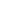 (504)862-3318https://tulane.edu/sse/psyc/faculty-and-staff/faculty/sarah-gray.cfmThe Cowen Institute for Public Education InitiativesHave not been contactedhttp://www.coweninstitute.com/contact/Educare New OrleansHave not been contactedhttp://educareneworleans.org/Hume Child Development CenterHave not been contactedhttp://www.humechild.org/index.php/contact-usUnited Way of Southeast LouisianaHave not been contactedhttp://www.unitedwaysela.org/about/contact.htmlTotal Community Action, Inc.Have not been contactedhttp://www.tca-nola.org/Orleans Public Education NetworkHave not been contactedhttp://www.opennola.org/home/Recovery School DistrictHave not been contactedhttp://rsdla.net/apps/pages/index.jsp?uREC_ID=197739&type=dStand for Children LouisianaHave not been contactedhttp://stand.org/louisiana/action/support-early-childhoodTulane University Child Development CentersHave not been contactedhttp://tulane.edu/childdevelopmentctrs/index.cfmAgenda for ChildrenHave not been contactedhttp://www.agendaforchildren.org/UNO College Education & Human DevelopmentHave not been contactedhttp://www.uno.edu/coehd/index.aspxPotential Speakers for how Stressors Affect ChildrenPotential Speakers for how Stressors Affect ChildrenPotential Speakers for how Stressors Affect ChildrenPotential Speakers for how Stressors Affect ChildrenAgencyContact PersonContact InformationWebsiteMary Amelia Douglas-Whited Community Women’s Health Education CenterWill send a staff member.  Email address to the right.504-988-6269mac@tulane.eduhttp://womenshealth.tulane.edu/Tulane University School of MedicineLindsay Usry, MPHDirector of Special Projects &LA Early Childhood Comprehensive Systems Coordinator,Institute of Infant & Early Childhood Mental Healthlusry@tulane.eduhttp://www.infantinstitute.org/staff/lindsay-usry/LSU Institute for Public Health and JusticeHave not been contactedhttp://sph.lsuhsc.edu/iphjCafe ReconcileHave not been contactedhttp://cafereconcile.org/Agency Name & WebsiteDescriptionAddress & Phone NumberExcelth Family Health Center – Algiershttp://www.excelth.com/Pediatric , adolescent and adult primary care services, including immunizations, well-woman visits, chronic disease management and lab services; Behavioral Health for Adults; GNOCHC Provider; Social Services; Certified Medicaid Application Center; Podiatry; Ophthalmology;422 Gen. Meyer Ave, Ste 103New Orleans, LA 70131(504) 526-1197Project Lazaruswww.projectlazarus.netTransitional housing for men and women with HIV/AIDS who cannot live independently and whose family and friends are unable to care for them.In house case management, meals. Programs for substance abuse and homelessness prevention through UNITY, case management for non-residents.PO Box 3906New Orleans, LA  70117(504) 949-3609Delgado Community Collegedcc.eduSchool2600 General Meyer AveNew Orleans, LA 70114(504) 762-3100O. Perry Walker College and Career Preparatory High School and Community Centerhttp://landry-walker.org/apps/events/index.jsp?sd=1&y=2011&m=11&id=0&strip=0School2832 General Meyer AveNew Orleans, LA 70114(504) 302-7170O Perry Walker School Bs HealthSchool2832 General Meyer AveNew Orleans, LA 70114(504) 361-6360Henderson Elementary SchoolSchool1912 L B Landry AvenueNew Orleans, LA 70114(504) 373-6210Clara's Little Lambs PreschoolSchool1871 Farragut StNew Orleans, LA 70114(504) 362-7787Calvary Baptist Schoolhttp://www.mycalvaryeagles.com/School2401 General De Gaulle DrNew Orleans, LA 70114(504) 367-6465Diana Head Start Centerhttp://www.tca-nola.org/Child Care2144 Pace BlvdNew Orleans, LA 70114(504) 366-4626Phoebe Hearst Elementary SchoolSchool5208 Wabash StNew Orleans, LA 70114Paul Habans Charter Schoolhttp://www.habanscharterschool.org/School3819 Herschel StNew Orleans, LA 70114(504) 941-1810Clara's Little Lambs Pre KSchool1904 Casa Calvo StNew Orleans, LA 70114(504) 362-2551Smart Start Child CareChild Care2933 Sandra DrNew Orleans, LA 70114(504) 367-3033Pearlie H Elloie HeadstartChild Care3029 Wall BlvdNew Orleans, LA 70114(504) 366-4170Jumpstart Day Care LLCChild Care1628 Flanders StNew Orleans, LA 70114(504) 361-5303Community Service Child ProtectionChild Care3510 General Meyer AveNew Orleans, LA 70114(504) 361-6800Cuddly Bear Child DevelopmentChild Care3600 General Meyer AveNew Orleans, LA 70114(504) 364-0423Kids ClubhouseChild Care3843 General Meyer AveNew Orleans, LA 70114(504) 364-6041Calvary Baptist Churchhttp://www.calvaryneworleans.com/Religious Institution2401 General De Gaulle DrNew Orleans, LA 70114(504) 367-6464Iglesia De Dioshttp://www.elmilagro.org/Religious Institution1805 Shirley DrNew Orleans, LA 70114(504) 367-8201Life Center Ministrieshttp://www.lccnola.org/Religious Institution1 Life Center Dr , New Orleans, LA 70114(504) 362-7034Watson Memorial TeachingReligious Institution1709 Casa Calvo StNew Orleans, LA 70114(504) 366-1544St Stephen's Baptist ChurchReligious Institution2701 Lawrence StNew Orleans, LA 70114(504) 366-8333Westbank United Seventh-day Adventist Churchhttp://westbankunited22.adventistchurchconnect.org/Religious Institution2401 General Meyer AveNew Orleans, LA 70114(504) 366-7700New Jerusalem Deliverance ChurchReligious Institution2335 General Meyer AveNew Orleans, LA 70114(504) 365-9920House of Refuge Apostolic ChurchReligious Institution3160 General Meyer AveNew Orleans, LA 70114(504) 366-9930God's ProvidenceReligious Institution3307 General Meyer AveNew Orleans, LA 70114(504) 366-2620Greater St Mary Baptist ChurchReligious Institution1533 Horace StNew Orleans, LA 70114(504) 366-2611Berean Bible Churchhttp://www.bereannola.com/Religious Institution3712 Herschel StNew Orleans, LA 70114(504) 362-3254Love Lutheran Churchhttp://www.lovelutheran.org/Religious Institution3730 MacArthur BlvdNew Orleans, LA 70114(504) 362-1967Navigators Christian Fellowshiphttp://www.navigatorsnola.com/Religious Institution3928 MacArthur BlvdNew Orleans, LA 70114(504) 362-0200Westside Christian Church (Disciples of Christ)Religious Institution4000 MacArthur BlvdNew Orleans, LA 70114(504) 361-8610Agency Name & WebsiteDescriptionAddress & Phone NumberDaughters of Charity Health Center-Carrolltonhttp://www.dcsno.org/ Adult, pediatric, adolescent and geriatric primary care services including immunizations, physicals, podiatry, mental health, PAP smears, prenatal care, pharmacy, optometry, and STI and HIV testing; Dental program.(504)207-30603201 S. CarrolltonNew Orleans 70118Hollygrove Market & Farm www.hollygrovemarket.com Urban farm, local produce market, and community garden space. Call or visit website for schedule504-483-70378301 Olive St.New Orleans, 70118Jesus Miracle Power One year faith-based, residential substance abuse and mental health treatment program. No smoking on site, No facilities for disabled people. People on psychotropic drugs or pain killers not accepted.8309 Apple St. New Orleans, 70118(504)931-5179  Voyage House (CCANO)www.ccano.org Permanent housing for homeless women 39+ with substance abuse and/or mental health issues. Includes counseling, case management.1424 DanteNew Orleans, 70118504-269-3969Agenda for Childrenwww.agendaforchildren.org  Child care resource & referral program helps families find and choose high quality care. Also programs and counselors to assist parents with child care referrals for their specific needs, parenting classes and training workshops for child care providers.8300 Earhart Blvd., Suite 201, New Orleans, 70118504-586-8509Tot's Nursery & KindergartenChild Care2818 General Ogden StNew Orleans, LA 70118(504) 866-6875Angel's Haven Daycare & PreschoolChild Care8819 S Claiborne AveNew Orleans, LA 70118(504) 861-1554Lafayette Academy Charter Schoolhttp://www.lafayetteacademyno.org/School2727 S Carrollton AveNew Orleans, LA 70118(504) 861-8370Centre Stage School of Dancehttp://www.centrestageschoolofdance.com/School3201 S. Carrollton Avenue2nd floor of the Daughter's of Charity BuildingNew Orleans, LA 70118(504) 701-7950Total Community ActionTotal Community Action addresses the needs of the poor and near-poor by providing direct assistance and the opportunity for people to better help themselves.4521 Martin Luther King Jr BlvdNew Orleans, LA 70125(504) 309-2597CPR Health & Safety, LLChttp://www.cprhealthsafety.com/School1050 S Jefferson Davis PkwyNew Orleans, LA 70113(504) 432-9424Xavier University of Louisianahttp://www.xula.edu/School1 Drexel DrNew Orleans, LA 70125(504) 486-7411The Mobile Music SchoolSchool9025 Palm StNew Orleans, LA 70118(706) 662-2044Royal Castle Child Developmenthttp://www.royalcastlecdc.com/Child Care3800 Eagle StNew Orleans, LA 70118(504) 488-1045Little Gators Learning Centerhttp://www.littlegators.net/Child CareAirline DrMetairie, LA 70118(504) 733-5087Carrollton Headstart LLCChild Care9301 Colapissa StNew Orleans, LA 70118(504) 483-6789Tot's Nursery & KindergartenChild Care2818 General Ogden StNew Orleans, LA 70118(504) 866-6875Angel's Haven Daycare & PreschoolChild Care8819 S Claiborne AveNew Orleans, LA 70118(504) 861-1554Jamya's PlayroomChild Care7935 Fig StNew Orleans, LA 70125(504) 941-7798Smart Start Academy 24 Hour ChildChild Care3036 Broadway StNew Orleans, LA 70125(504) 861-0834Abba Academy & Preschoolhttp://www.abba-academy-preschool.com/Child Care7900 Earhart BlvdNew Orleans, LA 70125(504) 862-5566The City of Lovehttp://www.thecityoflove.com/Religious Institution8601 Palmetto StNew Orleans, LA 70118(504) 895-5410Mount Rock Baptist ChurchReligious Institution New Orleans, LA 70118(504) 482-2217Word of Life ChurchReligious Institution3200 Mistletoe StNew Orleans, LA 70118(504) 488-0010Friendship Baptist ChurchReligious InstitutionNew Orleans, LA 70118(504) 483-9744Nazareth Baptist ChurchReligious InstitutionNew Orleans, LA 70118(504) 482-9765Grace Fellowship MissionaryReligious Institution3011 Eagle StNew Orleans, LA 70118(504) 485-5686Hollygrove Church of Christhttp://www.carrolltonavenuechurch.org/Religious Institution2940 Cambronne StNew Orleans, LA 70118(504) 302-7378Mount Pilgrim Baptist ChurchReligious InstitutionNew Orleans, LA 70118(504) 866-3357Carrollton Avenue Baptist ChurchReligious InstitutionNew Orleans, LA 70118(504) 862-5300Philips Memorial Methodist ChurchReligious InstitutionNew Orleans, LA 70125(504) 486-1952Saint Joseph Baptist ChurchReligious InstitutionNew Orleans, LA 70125(504) 482-1002Greater King Solomon Baptist ChurchReligious InstitutionNew Orleans, LA 70125(504) 483-3227Little Zion Baptist ChurchReligious InstitutionNew Orleans, LA 70125(504) 302-1341Beulah Baptist ChurchReligious InstitutionNew Orleans, LA 70125(504) 821-1733James Chapel Baptist ChurchReligious InstitutionNew Orleans, LA 70125(504) 822-1953Trinity Christian Communityhttp://tccno.org/Religious Institution3908 Joliet StNew Orleans, LA 70118(504) 482-7822Agency Name & WebsiteDescriptionAddress &Phone NumberFamilies Helping Familieswww.fhfsela.orgInformation referral agency for individuals with developmental disabilities and their family members.7240 Crowder Blvd., Suite 202New Orleans 70127504-943-0343New Orleans East Behavioral Health Centerwww.mhsdla.orgMental health services provided, including medication, crisis counseling, outpatient mental health services for adults, addictive disorders counselors, and developmental disorders counselors.5640 Read Boulevard, Ste. 810New Orleans, LA 70127(504) 568-3130East After Hours Urgent CareUrgent care services.5640 Read Blvd., Ste. 550New Orleans, LA 70127(504) 658-2750Wellness Ministry at St. Maria Goretti Churchwww.smgnola.comWellness programs including Zumba (M & W 6 PM) and yoga (M & W 6 PM & Th 11 AM) and Friday Fitness Class (F 12:15), as well as blood pressure screenings and referrals every third Thursday evening, and regularly scheduled programs on managing blood pressure, cholesterol and diabetes. 7300 Crowder Blvd.New Orleans, LA 70127(504) 242-7554Project Lazaruswww.projectlazarus.netTransitional housing for men and women with HIV/AIDS who cannot live independently and whose family and friends are unable to care for them.In house case management, meals. Programs for substance abuse and homelessness prevention through UNITY, case management for non-residentsPO Box 3906New Orleans, LA  70117(504) 949-3609Narcotics Anonymous www.noana.org or http://www.na.org/Group classes to deal with and end addiction to narcotics held 7 days a week. Call helplines or check website for current schedule of meetings held through out GNO area. Option to speak with someone in recovery.P.O. Box 13801, 70185 (meeting locations all over NOLA)(504) 899-6262 (helpline), (504) 883-8228 (Freedom helpline), (504) 889-8840 (Unity helpline)The Louisiana Tobacco Quitline www.tobaccofreeliving.orgCall line that provides smoking cessation counseling and referrals to other services in LA.1-800-QUIT NOWCocaine Anonymous www.no2caine.orgGroup classes to deal with and end addiction to cocaine.504-889-4357Deliverance Missionary BaptistReligious Institution6122 Hayne BlvdNew Orleans, LA 70126(504) 241-9926Lake Forest Con-Jehovah WtnssReligious Institution6530 Hayne BlvdNew Orleans, LA 70126(504) 241-1841St Maria Goretti CenterReligious Institution7300 Crowder BlvdNew Orleans, LA 70127(504) 242-1313Crowder Boulevard Church-Christhttp://crowdercoc.org/Religious Institution7301 Crowder BlvdNew Orleans, LA 70127(504) 246-6236Gurudwara Sahib of New OrleansReligious Institution8433 Morrison RdNew Orleans, LA 70127(504) 245-2541Temple of New Life Baptist ChurchReligious Institution8480 Morrison RdNew Orleans, LA 70127(504) 242-2366Abundant Life Fullhttp://www.abundantlifeharvey.org/Religious Institution9900 Hayne BlvdNew Orleans, LA 70127(504) 244-9812Crown of Life Lutheran Churchhttp://crownoflifenola.com/Religious Institution11721 Morrison RdNew Orleans, LA 70128(504) 242-7646City Church of New OrleansReligious Institution13123 I- 10 Service RdNew Orleans, LA 70128(504) 246-5121Law Street Missionary Baptist ChurchReligious Institution7727 Reindeer StNew Orleans, LA 70128(504) 244-6171New Home Full Gospel CathedralReligious Institution13800 Hayne BlvdNew Orleans, LA 70128(504) 244-6968Logos Christian FellowshipReligious Institution5941 Bullard Ave # 3New Orleans, LA 70128(504) 245-5858Second Huey Baptist ChurchReligious Institution11276 Fernley DrNew Orleans, LA 70128(504) 866-2836Corner Stone United Methodist Churchhttp://www.cornerstone-nola.org/Religious Institution5276 Bullard AveNew Orleans, LA 70128(504) 248-7998The Apostolic Church At New Orleanshttp://www.thechurchatneworleans.com/Religious Institution11700 Chef Menteur HwyNew Orleans, LA 70129(504) 241-3053Cummings Temple AMEReligious Institution11001 Chef Menteur HwyNew Orleans, LA 70127(504) 242-9747Kiddie University Learning CenterChild Care6900 Martin DrNew Orleans, LA 70126Carol's Preschool & DaycareChild Care4751 Marque DrNew Orleans, LA 70127(504) 241-0049Jordans Kiddie DaycareChild Care4834 Lurline StNew Orleans, LA 70127(504) 245-3882First Imprint Learning Center LLCChild Care10220 Chef Menteur HwyNew Orleans, LA 70127Kidz CourtyardChild Care8400 Morrison RdNew Orleans, LA 70127(504) 241-0060Angel Care Learning CenterChild Care9510 Hayne BlvdNew Orleans, LA 70127(504) 241-1518Personal Care Nursery & PreschoolChild Care7741 Weaver AveNew Orleans, LA 70127(504) 241-2929Kids ZoneChild Care7016 Read LnNew Orleans, LA 70127(504) 245-4201Sentino Early Childhood AcademyChild Care7361 Read BlvdNew Orleans, LA 70127(504) 241-3909Gilda's Preschool Academyhttp://www.gildasacademy.org/Child Care7653 Lacombe StNew Orleans, LA 70127(504) 242-2175Changing StagesChild Care11120 Hayne BlvdNew Orleans, LA 70128(504) 941-7205James M Singleton Head Start CenterChild Care14441 Curran RoadNew Orleans, LA 70128(504) 240-3300Mildred Osborne Charter Schoolhttp://mildredosborne.org/School6701 Curran BlvdNew Orleans, LA 70126(504) 400-0614Lake Castle Private Schoolhttp://www.lakecastleschool.com/School8400 Hayne BlvdNew Orleans, LA 70127(504) 242-6270Preschool Learning CenterSchool9290 Morrison Rd # BNew Orleans, LA 70127(504) 246-7995Future Kick Martial ArtsSchool7011 Read BlvdNew Orleans, LA 70127(504) 245-5677Art In Motion Dance Academyhttp://www.artinmotiondanceacademy.com/School7704 Read BlvdNew Orleans, LA 70127(504) 246-6299Dolores T. Aaron Academyhttp://dta.renewschools.org/School10200 Curran BlvdNew Orleans, LA 70127(504) 367-3307Lake Forest Elementary Charter Schoolhttp://www.lakeforestcharter.org/School12000 Hayne BlvdNew Orleans, LA 70128(504) 826-7140Bishop McManus AcademySchool13123 I- 10 Service RdNew Orleans, LA 70128(504) 246-5121James M Singleton Head Start CenterChild Care14441 Curran RoadNew Orleans, LA 70128(504) 240-3300HYPE Academyhttp://hypeacademy.com/School5951 Bullard AveNew Orleans, LA 70128(504) 240-4973Fannie C Williams Charter Schoolhttp://fcwcs.org/School11755 Dwyer RdNew Orleans, LA 70128(504) 373-6228Resurrection of Our Lord Catholic SchoolSchool4861 Rosalia DrNew Orleans, LA 70127(504) 243-2257Schaumburg Elementaryhttp://www.renewschools.org/School9501 Grant StNew Orleans, LA 70127(504) 367-3307Prince of Peace Lutheran SchoolSchool9301 Chef Menteur HwyNew Orleans, LA 70127(504) 242-4348Agency Name & WebsiteDescriptionAddress &Phone NumberNENA (Neighborhood Empowerment Network Association) www.9thwardnena.org  Case managers help residents with rebuilding needs, Road Home issues, small business development needs, home buyer's training, computer class and other homebuilding issues.1123 Lamanche St., New Orleans, 70117504-373-6483Lower 9th Center for Sustainable Engagement & Development  www.sustainthenine.org Assistance for Lower 9th Ward residents with rebuilding, radiant barrier, access to green building materials & volunteer labor. Supports community gardens, urban farms, farmers' markets.5130 Chartres St., New Orleans, 70117504-324-9955LowerNine.org  lowernine.org Assistance for Lower 9th Ward residents with rebuilding, access to volunteer labor, training programs for volunteers. Call or come by the office for an application for assistance.6018 El Dorado Street, New Orleans, 70117(504) 278-1240The Green Project www.thegreenproject.org  Sells & accepts donations of used building materials. No consignment. Workshops on alternative building and environmental topics given 1st & 3rd Sat of each month 11-1.2831 Marais St (and Press St), New Orleans, 70117(504)945-0240Resurrection After Exoneration www.r-a-e.org Comprehensive re-entry program for exonerees and other formerly incarcerated individuals, partnering with local businesses, nonprofits, professionals, and volunteers; Advocacy training/skill-building (including job training, computer literacy, housing assistance)504-302-19401212 St. Bernard Ave, New Orleans, 70117School at Blair Grocery http://www.schoolatblairgrocery.blogspot.com/ Alternative school for youth with a social justice focus, also serves as Growing Power Regional Training Center, offering frequent classes related to food justice, farming, composting, etc.1740 Benton St., New Orleans, 70117718-415-0890Baptist Friendship Housewww.baptistfriendshiphouse.org  Transitional housing program for women with children. Call to check for space, go thru interview process. Services offered to women & children only: By appt. only on T & Th Job Corps, computer & literacy skills, after-school tutoring; Showers & clothing distribution 9:30- 11:30 T & Th; Bible study with meals & nutrition education Thu 10:30-12. Services offered to the community: Snacks & hygeine kits W 9-11, emergency food W 9-11 (must have ID, proof of income & current utility bill to recieve, limit to once per two weeks). Summer program for girls ages 8-18.813 Elysian Fields Ave., New Orleans, 70117(504) 949-4469Food & Farm Network (NOFFN) www.noffn.org Focused on increasing access to healthy food. Offers regular classes and programs on gardening techniques, composting, urban farming, etc.504-872-07451838 Feliciana St., New Orleans, 70117Backyard Gardeners Network www.backyardgardenersnetwork.org Focused on sustaining and strengthening the Lower Ninth Ward community (New Orleans) and revitalizing its neighborhood through urban agriculture. Offers regular classes and programs on gardening techniques, composting, urban farming, etc603 Forstall St., New Orleans, 70117(504) 875-2948Belle Reve. Assisted-living, transitional and permanent housing, along with full support services to adults/families living with HIV-infection and/or AIDS. Recovery Readiness Substance Abuse Program, Life Skills Training Program, Psychosocial Support Program, Outreach, assistance with taking medication. Access to home health care, hospice care, and occupational/physical therapy3029 Royal St., New Orleans, 70117(504)945-9455Metropolitan Human Services District  www.mhsdla.org Outpatient mental health services provided for adults, including medication, crisis counseling, addictive disorders counselors.719 Elysian Fields Ave, New Orleans, 70117504-568-3130PACE Greater New Orleans (CCANO) Centerwww.pacegno.org Primary health care and social services for the elderly.4201 N. Rampart Street, New Orleans, 70117(504) 945-1531Daughters of Charity Health Center-Saint Cecilia  http://www.thedcsno.org/Adult, pediatric, adolescent and geriatric primary care services including immunizations, physicals, diabetes & cholesterol care, PAP smears, and STI & HIV testing1030 Lesseps St., New Orleans, 70117(504)941-6041Sweet Home New Orleans www.sweethomeneworleans.org  Services include referrals for legal assistance, education and economic development.2372 St. Claude Ave., Ste 258 (in Healing Center), New Orleans, 70117(504) 943-9671Southern United Neighborhoods (SUN) www.southernunitedneighborhoods.org Southern United Neighborhoods (SUN) is a 501c3 public charity founded in March 2010 by low to moderate income people that uses research and training to combat the poverty, discrimination and community deterioration that keeps low income people from taking advantage of their rights and opportunities.2221 St. Claude Avenue New Orleans, LA 70117800-239-7379Lower 9th Ward Villagehttp://www.lower9thwardvillage.org/new/contactThe Lower 9th Ward Village is a community-driven, community-led, nonprofit 501(c)3 organization and neighborhood center based in the Lower 9th Ward in New Orleans, Louisiana. The main goal of the Village is to bring together the entire Lower 9th Ward and to empower community members to be self-sufficient and to sustain an equitable quality of life. The Village focuses on connecting the elderly and youth, with services and providing care and guidance from the community as a whole. It takes a village…1001 Charbonnet Street
New Orleans, Louisiana 70117504-302-1920Backyard Gardenershttp://backyardgardenersnetwork.org/The Backyard Gardeners Network is a Lower 9th Ward based nonprofit organization whose mission is to sustain and strengthen the historically self-sufficient and deeply rooted community of the Lower 9th Ward of New Orleans, LA using our own food growing traditions as a platform to build community, revitalize the neighborhood and preserve our cultural heritage. We currently manage two community gardens in the Lower 9th Ward, the Laurentine Ernst Community Garden and the Guerrilla Garden, and are spearheading the development of the Ernst Garden Resource Center.info@backyardgardenersnetwork.org603 Forstall StreetNew Orleans, La 70117(504) 875-2948Lower 9th Ward Senior Centerhttp://camprestore.org/about-us/lower-9th-ward-senior-center/Arts and CraftsDaily MealsBingoField TripsExercise ClassesBirthday PartiesCamp Restore/RAI Ministries
9301 Chef Menteur Hwy
New Orleans, LA 70127Phone: 504-242-2636Lower 9th Ward Home Ownership Associationhttp://www.lower9thwardhomeowners.org/With a Board consisting entirely of people from the neighborhood, we take a resident-based, hands-on approach. We have been a leader in the fight to bring schools back to our community and an active participant in the Lower 9th Ward Health Consortium. Through our House the 9 program, we are working to to bring home all displaced Lower 9th Ward homeowners who want to return.Office address: 5234 N. Claiborne Ave., New Orleans, LA 70117
Mailing address: P.O. Box 3920, New Orleans, LA 70177
504-943-6000info@lower9thwardhomeowners.orgBaptist Community Health Serviceshttp://bchsnola.org/about-us/Primary & Preventive Care for All Ages Behavioral HealthWomen’s Health Pediatrics4960 St. Claude Avenue
New Orleans, LA 70117

504.533.4999

info@bchsnola.orgDr. Martin Luther King Elementary Schoolhttp://drkingcharterschool.org/School1617 Caffin AveNew Orleans, LA 70117(504) 940-2243Kiddie Kids Day Care-Pre-SchoolChild care6142 St Claude AveNew Orleans, LA 70117(504) 279-5900Giggles' Child Development CenterChild Care6400 St Claude AveNew Orleans, LA 70117(504) 682-2266Third Church of God in ChristReligious InstitutionNew Orleans, LA 70117(504) 944-3139Saint Davids Catholic ChurchReligious Institution5617 St Claude AveNew Orleans, LA 70117(504) 947-2853Branch Bell Baptist ChurchReligious InstitutionNew Orleans, LA 70117(504) 309-5737New Israel Baptist ChurchReligious Institution6322 St Claude AveNew Orleans, LA 70117(504) 279-5105Branch Bell Baptist ChurchReligious InstitutionNew Orleans, LA 70117(504) 309-5737Beulah Land Baptist ChurchReligious InstitutionNew Orleans, LA 70117(504) 279-5757Battle Ground Baptist ChurchReligious Institution2241 Flood StNew Orleans, LA 70117(504) 277-0041Hartzell United Methodist ChurchReligious InstitutionNew Orleans, LA 70117(504) 945-2904Free Mission Baptist ChurchReligious InstitutionNew Orleans, LA 70117(504) 304-5071Agency Name & WebsiteDescriptionAddress & Phone NumberJentilly EastSchool4347 Reynes StNew Orleans, LA 70126(504) 242-0025St. Mary's Academyhttp://smaneworleans.com/site12.phpSchool6905 Chef Menteur HwyNew Orleans, LA 70126(504) 243-1888Improving Knowledge Thru Teaching Academyhttp://iktacademy.com/School4720 Wilson AveNew Orleans, LA 70126(504) 241-0068Miller-McCoy Academyhttp://www.millermccoy.org/School7301 Dwyer RdNew Orleans, LA 70126(504) 373-6215Upper Room Bible Churchhttp://www.theubc.org/School8600 Lake Forest BlvdNew Orleans, LA 70127(504) 245-9060Precious Little People PreschoolSchool5427 Crowder BlvdNew Orleans, LA 70127(504) 240-9003Prince of Peace Lutheran SchoolSchool9301 Chef Menteur HwyNew Orleans, LA 70127(504) 242-4348Baybay's ABC 123 Preschool Child Care HomeChild care4600 Wilson AveNew Orleans, LA 70126(504) 710-9553Jump Start Child Development Centerhttp://www.childcarelouisiana.org/Child care7700 Lake Forest BlvdNew Orleans, LA 70126(504) 240-2915Bright Minds AcademyChild care6836 Bundy RdNew Orleans, LA 70127(504) 309-6056Ray Avenue Baptist ChurchReligious Institution4712 Ray AveNew Orleans, LA 70126(504) 324-5642New Gloryland Baptist ChurchReligious InstitutionNew Orleans, LA 70126(504) 242-8444Anchor of Hope Church of GodReligious Institution4304 America StNew Orleans, LA 70126(504) 246-6149St Paul the Apostle ChurchReligious Institution6828 Chef Menteur HwyNew Orleans, LA 70126(504) 242-8820Sisters of the Holy Family Motherhousehttp://www.sistersoftheholyfamily.com/welcome.htmlReligious Institution6901 Chef Menteur HwyNew Orleans, LA 70126(504) 241-3088Gaza Missionary Baptist ChurchReligious Institution7258 Ransom StNew Orleans, LA 70126(504) 309-1956African Christian Fellowshiphttp://acfnola.org/?page_id=102Religious Institution7531 Chef Menteur HwyNew Orleans, LA 70126(504) 304-5468Iglesia Cristiana PentecostalReligious Institution8033 Chef Menteur HwyNew Orleans, LA 70126(504) 240-6851House of Prayer House of PrayerReligious Institution7701 Dwyer RdNew Orleans, LA 70126(504) 302-9986Apostolic Outreach ChurchReligious Institution8358 Lake Forest BlvdNew Orleans, LA 70126(504) 245-4530Center For Hope Child & Familyhttp://centerforhopeservices.com/The purpose of CFH is to provide a holistic approach to work towards wellness, stabilization and successful productivity through advocacy, empowerment and transformation.  5630 Crowder BlvdNew Orleans, LA 70127(504) 241-6006NameOrganizationPhone NumberEmailLouisiana State SenateLouisiana State SenateLouisiana State SenateLouisiana State SenateNameTitlePartyContact InformationKaren Carter PetersonSenator, Louisiana State Senate (District 5)Chairman, Women and Children CommitteeDemocrat1409 Oretha Castle Haley Blvd.Suite CNew Orleans, LA 70113petersonk@legis.la.gov504-568-8346Jean-Paul (JP) MorrellSenator, Louisiana State Senate (District 3)Member, Education CommitteeDemocrat6001 Stars & Stripes Blvd.Suite 221New Orleans, LA 70126morrelljp@legis.la.gov504-284-4794Conrad AppelSenator, Louisiana State Senate (District 9)Chairman, Education CommitteeRepublican721 Papworth Ave.Suite 102AMetairie, LA 7005appelc@legis.la.gov504-838-5550David R. Heitmeier, O.D.Senator, Louisiana State Senate (District 7)Chairman, Health & Welfare CommitteeDemocrat3501 Holiday Dr.Suite 225New Orleans, LA 70114heitmeierd@legis.la.gov504-361-6356Edwin R. MurraySenator, Louisiana State Senate (District 4)Vice-Chairman, Labor & Industrial Relations CommitteeMember, Women & ChildrenDemocrat1540 N. BroadNew Orleans, LA 70119murraye@legis.la.gov504-945-0042G. Crowe	Senator, Louisiana State Senate (District 1)Chairman, Labor & Industrial Relations CommitteeRepublican646 Carnation StreetSlidell, LA 70459crowea@legis.la.gov985-643-3600Louisiana House of RepresentativesLouisiana House of RepresentativesLouisiana House of RepresentativesLouisiana House of RepresentativesNameTitlePartyContact InformationNeil C. AbramsonRepresentative, Louisiana House of Representatives (District 98)Democrat601 Poydras StreetSuite 1635New Orleans, LA 70130abramson@legis.la.gov504-275-8051Jeffery “Jeff” ArnoldRepresentative, Louisiana House of Representatives (District 102)Democrat3520 General DeGaulleSuite 3071New Orleans, LA 70114larep102@legis.la.gov504-361-6600Austin J. Badon, Jr.Representative, Louisiana House of Representatives (District 100)Democrat5555 Bullard Ave.Suite 101New Orleans, LA 70128larep100@legis.la.gov504-243-7783Wesley T. BishopRepresentative, Louisiana House of Representatives (District 99)Member, Education CommitteeDemocrat7240 Crowder Blvd.Suite 402New Orleans, LA 70127bishopw@legis.la.gov504-242-4198Joseph Bouie Jr.Representative, Louisiana House of Representatives (District 97)Democrat6305 Elysian Fields Ave.Suite 400New Orleans, LA 70122bouiej@legis.la.gov504-286-1033Raymond E. Garofalo, Jr.Representative, Louisiana House of Representatives (District 103)Republican9000 W. St. Bernard Hwy.Suite 40Chalmette, LA 70043garofalor@legis.la.gov504-277-4729Walt Leger, IIIRepresentative, Louisiana House of Representatives (District 91)Member, Education CommitteeEx Officio, Health & Welfare CommitteeEx Officio, Labor & Industrial RelationsDemocrat935 Gravier St.Suite 2150New Orleans, LA 70112legerw@legis.la.gov504-556-9970Christopher J. LeopoldRepresentative, Louisiana House of Representatives (District 105)Republican1500 Woodland Hwy.Suite ABelle Chasse, LA 70037leopoldc@legis.la.gov504-393-5649Nick LorussoRepresentative, Louisiana House of Representatives (District 94)Republican3535 Canal StreetSuite 103New Orleans, LA 70119larep094@legis.la.gov504-483-4711Helena N. MorenoRepresentative, Louisiana House of Representatives (District 93)Democrat643 Magazine St.Suite 302New Orleans, LA 70130morenoh@legis.la.gov504-569-2740U.S. House of RepresentativesU.S. House of RepresentativesU.S. House of RepresentativesU.S. House of RepresentativesNameTitlePartyContact InformationSteve ScaliseCongressman, U.S. House of Representatives (1st District of LA)Republican2338 Rayburn HOBWashington DC 20515202-225-3015Cedric RichmondCongressman, U.S. House of Representatives (2nd District of LA)Democrat240 Cannon HOBWashington DC 20515202-225-6636U.S. SenateU.S. SenateU.S. SenateU.S. SenateNameTitlePartyContact InformationBill CassidySenator, U.S. SenateMember, U.S. Senate Committee on Health, Education, Labor and PensionsRepublican703 Hart Senate Office Building Washington DC 20510www.cassidy.senate.gov/content/contact-bill202-224-5824David VitterSenator, U.S. SenateRepublican516 Hart Senate Office Building Washington DC 20510www.vitter.senate.gov/contact202-224-2623IndicatorBehrmanNew OrleansLouisianaU.S.% babies born weighing under 5.5 pounds (the best predictor of infant mortality)13%12%11%8%Median income in percentage points above or below the Federal Poverty Level82 % points above117 %  points above156 % points above206 % points abovePercent of families experiencing a housing burden by paying more than 30% of their income on housing per month65%63%30%47%Percent of children under the age of 18 years living in poverty42%39%29%21%Unemployment Rate13%11%8%9%Percentage of births to mothers with less than a high school diploma36%22%21%17%Percentage of children ages 3-4 years enrolled in preschool 51%7%7%6%Number of childcare facilities per 100 children 5 years and under1.5N/AN/AN/AHomicide rate (number of homicides per 100,000 population)5440125Percentage of births to unmarried women65%64%49%36%Percentage of births to teenage mothers15%N/AN/AN/AIndicatorB.W. CooperNew OrleansLouisianaU.S.% babies born weighing under 5.5 pounds (the best predictor of infant mortality)16%12%11%8%Median income in percentage points above or below the Federal Poverty Level32 % points BELOW117 %  points above156 % points above206 % points abovePercent of families experiencing a housing burden by paying more than 30% of their income on housing per month40%63%30%47%Percent of children under the age of 18 years living in poverty16%39%29%21%Unemployment Rate39%11%8%9%Percentage of births to mothers with less than a high school diploma36%22%21%17%Percentage of children ages 3-4 years enrolled in preschool N/A7%7%6%Number of childcare facilities per 100 children 5 years and under0N/AN/AN/AHomicide rate (number of homicides per 100,000 population)8340125Percentage of births to unmarried women97%64%49%36%Percentage of births to teenage mothers0%N/AN/AN/AIndicatorDixonNew OrleansLouisianaU.S.% babies born weighing under 5.5 pounds (the best predictor of infant mortality)8%12%11%8%Median income in percentage points above or below the Federal Poverty Level3 % points BELOW117 %  points above156 % points above206 % points abovePercent of families experiencing a housing burden by paying more than 30% of their income on housing per month69%63%30%47%Percent of children under the age of 18 years living in poverty52%39%29%21%Unemployment Rate14%11%8%9%Percentage of births to mothers with less than a high school diploma42%22%21%17%Percentage of children ages 3-4 years enrolled in preschool 76%7%7%6%Number of childcare facilities per 100 children 5 years and under0.6N/AN/AN/AHomicide rate (number of homicides per 100,000 population)13140125Percentage of births to unmarried women77%64%49%36%Percentage of births to teenage mothers26%N/AN/AN/AIndicatorGert TownNew OrleansLouisianaU.S.% babies born weighing under 5.5 pounds (the best predictor of infant mortality)17%12%11%8%Median income in percentage points above or below the Federal Poverty Level56 % points ABOVE117 %  points above156 % points above206 % points abovePercent of families experiencing a housing burden by paying more than 30% of their income on housing per month81%63%30%47%Percent of children under the age of 18 years living in poverty63%39%29%21%Unemployment Rate25%11%8%9%Percentage of births to mothers with less than a high school diploma31%22%21%17%Percentage of children ages 3-4 years enrolled in preschool 66%7%7%6%Number of childcare facilities per 100 children 5 years and under1.3N/AN/AN/AHomicide rate (number of homicides per 100,000 population)7440125Percentage of births to unmarried women89%64%49%36%Percentage of births to teenage mothers7%N/AN/AN/AIndicatorHollygroveNew OrleansLouisianaU.S.% babies born weighing under 5.5 pounds (the best predictor of infant mortality)18%12%11%8%Median income in percentage points above or below the Federal Poverty Level58 % points ABOVE117 %  points above156 % points above206 % points abovePercent of families experiencing a housing burden by paying more than 30% of their income on housing per month75%63%30%47%Percent of children under the age of 18 years living in poverty49%39%29%21%Unemployment Rate18%11%8%9%Percentage of births to mothers with less than a high school diploma27%22%21%17%Percentage of children ages 3-4 years enrolled in preschool 49%7%7%6%Number of childcare facilities per 100 children 5 years and under0.8N/AN/AN/AHomicide rate (number of homicides per 100,000 population)8440125Percentage of births to unmarried women91%64%49%36%Percentage of births to teenage mothers20%N/AN/AN/AIndicatorLittle WoodsNew OrleansLouisianaU.S.% babies born weighing under 5.5 pounds (the best predictor of infant mortality)15%12%11%8%Median income in percentage points above or below the Federal Poverty Level92 % points ABOVE117 %  points above156 % points above206 % points abovePercent of families experiencing a housing burden by paying more than 30% of their income on housing per month73%63%30%47%Percent of children under the age of 18 years living in poverty47%39%29%21%Unemployment Rate14%11%8%9%Percentage of births to mothers with less than a high school diploma20%22%21%17%Percentage of children ages 3-4 years enrolled in preschool 58%7%7%6%Number of childcare facilities per 100 children 5 years and under0.3N/AN/AN/AHomicide rate (number of homicides per 100,000 population)3640125Percentage of births to unmarried women82%64%49%36%Percentage of births to teenage mothers11%N/AN/AN/AIndicatorLower 9th WardNew OrleansLouisianaU.S.% babies born weighing under 5.5 pounds (the best predictor of infant mortality)13%12%11%8%Median income in percentage points above or below the Federal Poverty Level8 % points BELOW117 %  points above156 % points above206 % points abovePercent of families experiencing a housing burden by paying more than 30% of their income on housing per month62%63%30%47%Percent of children under the age of 18 years living in poverty59%39%29%21%Unemployment Rate17%11%8%9%Percentage of births to mothers with less than a high school diploma28%22%21%17%Percentage of children ages 3-4 years enrolled in preschool 22%7%7%6%Number of childcare facilities per 100 children 5 years and under0N/AN/AN/AHomicide rate (number of homicides per 100,000 population)10640125Percentage of births to unmarried women82%64%49%36%Percentage of births to teenage mothers15%N/AN/AN/AIndicatorPlum OrchardNew OrleansLouisianaU.S.% babies born weighing under 5.5 pounds (the best predictor of infant mortality)16%12%11%8%Median income in percentage points above or below the Federal Poverty Level35 % points ABOVE117 %  points above156 % points above206 % points abovePercent of families experiencing a housing burden by paying more than 30% of their income on housing per month67%63%30%47%Percent of children under the age of 18 years living in poverty26%39%29%21%Unemployment Rate11%11%8%9%Percentage of births to mothers with less than a high school diploma28%22%21%17%Percentage of children ages 3-4 years enrolled in preschool 6%7%7%6%Number of childcare facilities per 100 children 5 years and under0.9N/AN/AN/AHomicide rate (number of homicides per 100,000 population)5140125Percentage of births to unmarried women81%64%49%36%Percentage of births to teenage mothers13%N/AN/AN/AIndicatorRead Boulevard EastNew OrleansLouisianaU.S.% babies born weighing under 5.5 pounds (the best predictor of infant mortality)9%12%11%8%Median income in percentage points above or below the Federal Poverty Level214 % points ABOVE117 %  points above156 % points above206 % points abovePercent of families experiencing a housing burden by paying more than 30% of their income on housing per month82%63%30%47%Percent of children under the age of 18 years living in poverty27%39%29%21%Unemployment Rate10%11%8%9%Percentage of births to mothers with less than a high school diploma11%22%21%17%Percentage of children ages 3-4 years enrolled in preschool 40%7%7%6%Number of childcare facilities per 100 children 5 years and under0.2N/AN/AN/AHomicide rate (number of homicides per 100,000 population)1840125Percentage of births to unmarried women59%64%49%36%Percentage of births to teenage mothers7%N/AN/AN/AIndicatorRead Boulevard WestNew OrleansLouisianaU.S.% babies born weighing under 5.5 pounds (the best predictor of infant mortality)20%12%11%8%Median income in percentage points above or below the Federal Poverty Level130 % points ABOVE117 %  points above156 % points above206 % points abovePercent of families experiencing a housing burden by paying more than 30% of their income on housing per month79%63%30%47%Percent of children under the age of 18 years living in poverty22%39%29%21%Unemployment Rate20%11%8%9%Percentage of births to mothers with less than a high school diploma15%22%21%17%Percentage of children ages 3-4 years enrolled in preschool 79%7%7%6%Number of childcare facilities per 100 children 5 years and under0.3N/AN/AN/AHomicide rate (number of homicides per 100,000 population)1640125Percentage of births to unmarried women80%64%49%36%Percentage of births to teenage mothers17%N/AN/AN/A